2018学年度外国新(插班)生 招生简章 国立仁川大學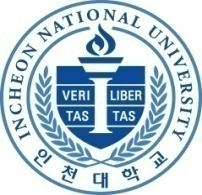 【 目 录 】[1] 招生专业及招生人数 	 2[2] 招生日程 	 3[3] 申请资格及审查标准 	 4[4] 提交材料	5[5] 填写及提交入学申请表	 6[6] 招生方法及选拔	 6[7] 学费及奖学金指南 	 7[8] 报名费及学费退款指南 	 8[9] 申请者注意事项 	 8[10] 提交材料◎[样式1] 外国新(插班)生申请表◎[样式2] 报名资格审查申请表◎[样式3] 学历查询同意书（英文, 中文）1. 招生专业 及 招生人数※ 选拔时，不受招生人数限制，考察考生的学习能力、语言运用能力等。※ 造型艺术学部申请者必须提交自己的作品集(portfolio)。2. 招生日程3. 申请资格及审查标准 3-1. 新入生 申请资格 新入学的申请者的父母必须都是外国国籍，申请者在国内或国外完成小学、初中、高中12年以上正规教育过程，顺利毕业(即将毕业)的学生, 或者具备以上同等学历的学生, 且同时要符合以下外国人认定标准和最低韩语能力标准的学生。（国内外自学考试毕业生不可申请)（1）外国人认定标准- 父母以及学生本人自出生时起，一直只持有单一外国国籍的外国人。※ 获得韩国国籍的多重国籍者, 不允许报名- 台湾国籍的情况，父母中一方是台湾人，另一方是韩国人的台湾学生可以认证为外国学生。（2）最低韩语能力标准　- 韩国语能力考试(TOPIK)3级以上取得者或仁川大学韩国语学堂4级以上结业者, 或者本校韩国语学堂主办的韩国语能力考试3级以上合格者。- 国语国文专业只有韩国语能力考试(topik)4级以上者才能申请。- 但，获得韩国语能力考试(TOPIK)4级以上或达到以下英语能力标准的外国人可以申请东北亚国际通商学部 (韩国通商专业)。 ※在学期间，只有取得TOPIK4级，才能取得学士学位证书毕业。 ※精通韩语的中国、俄罗斯等国家的同胞及在韩国的学校学习的外国人，提交替代韩国语能力考试的例证材料时，可以免除韩国语能力考试。( 3）最低英语能力考试标准 - 东北亚国际通商学部(韩国通商专业)： TOEFL(IBT 75), TOEIC(750), IELTS(5.5), PETS(4级)以上者。3-2. 插班生 申请资格插班生申请者必须接受完小学、初中、高中12年以上正规教育，且顺利毕业(即将毕业)的学生, 或者具备以上同等学历的学生(国内外自学考试毕业生不可申请), 并同时满足以下外国人认定标准和最低韩语能力标准, 或者具备插班生申请资格的学生。(1) 外国人认定标准- 父母以及学生本人自出生时起，一直只持有单一外国国籍的外国人。※ 获得韩国国籍的多重国籍者, 不允许报名。- 台湾国籍的情况，父母中一方是台湾人，另一方是韩国人的台湾学生可以认证为外国学生。(2) 最低韩语能力标准- 韩国语能力考试(TOPIK)3级以上取得者或仁川大学韩国语学堂4级以上结业者或者本校韩国语学堂主办的韩国语能力考试3级以上合格者。- 国语国文专业只有韩国语能力考试(topik)4级以上才能申请。※ 为所属国家政府支援的学生，与本校为姊妹大学的校(院)长推荐人员，topik2级以上即可申请。※ 在学期间，只有取得TOPIK4级，才能取得学士学位证书毕业。 ※ 精通韩语的中国、俄罗斯等国家的同胞及在韩国的各级学校学习的外国人，提交替代韩国语能力考试的例证材料时，可以免除韩国语能力考试。(3) 最低英语能力考试标准 - 东北亚国际通商学部(韩国通商专业）： TOEFL(IBT 75), TOEIC(750), IELTS(5.5), PETS(4级)以上者。但，东北亚国际通商学部(韩国通商专业)插班生只以英语考试能力为基准进行选拔。 ※ 为所属国家政府支援的学生，与本校为姊妹大学的校(院)长推荐人员，IELTS(5.0)以上即可申请。※ 母语为英语的国家，可以免除英语成绩。（美国，英国，澳大利亚，加拿大，爱尔兰，新西兰等）(4) 插班生 申请资格4. 提交材料4-1. 新生※ 提交方法：请把网上填写的申请书打印出来后，与以上材料一起提交。※ 准备的材料中,如若没有特别标注,提交原件即可。4-2. 插班生※ 提交方法： 请把网上填写的申请书打印出来后，与以上材料一起提交。※ 准备的材料中,如若没有特别标注,提交原材料即可。4-3. 材料准备方法① 领事认证的方法：- 原材料是英文的情况,不需要再次做翻译公证, 可直接提交原材料去韩国领事馆做领事认证。- 英语圈以外的国家必须将原件翻译(英文或韩文)公证后，到所属国家的驻韩国领事馆做领事认证(办理之前，望提前打电话咨询)。② APOSTILLE认证- 将原件翻译(英文或韩文)公证后，到所属国的外交部APOSTILLE申请机关申请APOSTILLE认证。- 中国因为不是APOSTILLE成员国，所以不需要认证。(但必须做领事认证或学历认证)5. 填写及提交入学申请表1）填写入学申请表的方法（1）应该毫无遗漏地，正确地填写申请表上的所有事项，因填写错误以及故意遗漏等对申请造成的不利影响，责任由报名者本人承担。（2）姓名、身份证号码应与提交申请表时记载的内容一致。- 拥有外国人登陆号的外国学生在居民身份证的后几位输入外国人登陆证号。- 没有外国人登陆证的情况， 按照下列实例填写。例如：1992年5月15日生的男生(女生)的情况： 920515-5999999(6999999)（3）应正确填写毕业学校、地址、电话号码、手机号码、电子邮件等内容。（4）应该正确填写银行账号（返还报名费 或者 学费等需要）。（5）上传最近3个月以内的彩色照片(3㎝×4㎝)后需要额外再提交一张照片。（6）入学申请表上记载事项的遗漏或错误而造成的损失，本校一概不负责。2）入学申请表及材料提交处（1）报名方法：访问 以及 邮寄提交（仁川大学 入学管理办公室 大学本部一楼 101号)（2）报名地点：(邮编)22012 韩国仁川市延寿区Academy-ro119 国立仁川大学 入学管理办公室6. 招生方法及选拔1）各招生要素 反映比例 2）面试招生(1）面试注意事项- 在仁川大学应试者, 本校主页公布面试场所。在中国应试者，从以下面试场所中选择一处：※ 应试者必须在应试材料中的‘面试场所’里标记出所要面试的场所。※ 但, 面试人员较少时，视频面试可能会取消①烟台大学 国际教育交流学院  : 中国 山东省 烟台市 莱山区 清泉路 30, 电话: 0535-690-0959②山东大学 外国语学院        : 中国 山东省 济南市 洪家楼 5号,       电话: 0531-8837-7123(7027)③延边韩国国际学校           : 中国 吉林省 延吉市 朝阳街 2728A，   电话: 0433-291-2745④大连外国语大学 国际培训学院: 中国 辽宁省 大连市 旅顺南路 西段6号  电话: 0411-8611-1199(2) 面试评价方法-  面试要素：专业理解力、人品、表达能力（语言组织能力）-  评价等级 : 5个等级（A-100分, B-90分, C-80分, D-70分, E-60分）(3) 选拔方法1）外国学生属于计划外选拔招生，不受人员限制，面试时主要考查学习能力以及韩国语运用能力等。2）评价项目中”E”等级达到两项以上时, 评定为未达本校的韩国语运用能力以及学历水平者不予选拔。3）未达本校规定的申请资格或者未参加面试者不予选拔。※ 面试时，一定要携带准考证以及身份证（护照、外国人登陆证）等可以识别本人身份的证件(4) 合格者发表及缴费- 只在本校主页(http://www.inu.ac.kr)上发表（不另行通知）。- 合格者发表时，必须熟知合格者注意事项。- 缴费期间内，不缴纳学费者, 将按不合格处理。- 缴费期间内，查询是否合格后，可以在本校主页上打印合格通知、缴费单。7. 学费 及 奖学金指南①韩国语课程入学金及学费(以韩语能力为入学基准)<根据政策的不同，可能会有所变动>□申请资格: 韩国语能力考试（topik）3级以上□支援项目※支援外国留学生有效性的学习及生活的项目※支援外国留学生有效性的就业的项目②英语课程入学金及学费(以英语能力为入学基准)<根据政策的不同，可能会有所变动>※英语课程的学费: 韩语课程的学费+英语讲座的开设(250万)+国际合作Matrix(250万)□申请资格：英语能力考试IELTS5.5以上 或者英语圈国家学校的毕业生□支援项目※支援外国留学生有效性的学习及生活的项目※支援外国留学生有效性的就业的项目※专用英语国际合作matrix课程及与世界优秀大学之间合作的双学位课程③ 财政奖学金□从2018学年度前期 新(插班)生开始实行。(只限财政奖学金申请书提交者)□以各学科奖学金为准，2018学年度前期80%的外国人留学生给予50%以上的奖学金支援。(支援金额可在本校内网站“Net Price Calculater” 上确认预期奖学金额)□以各自学科支援为准, 根据学生家庭状况的不同进行制定, 最高可支援学费全额奖学金。□一学期平均学分(GPA)在2.7以上□提交材料：财政奖学金申请书, 家族关系证明, 父母在职及收入证明等相关材料④ 成绩奖学金：□从2018学年度前期 新(插班)生开始实行。□新(插班)生- 韩语课程: 韩国语能力考试(TOPIK) 4级以上- 英语课程: 英语能力考试(IELTS) 6.0以上※母语为英语的国家,以及英语圈国家以内的毕业生，不给予英语成绩奖学金(但,可申请topik成绩奖学金)□在学生在读期间，前一学期获得15学分以上，平均学分3.2学分以上的学生可以减免□奖学金额※以上表格中没有的英语成绩，经过审议后给予同等水平的奖学金。※仁川大学韩国语学堂4个学期以上的登陆者及与仁川大学韩国语学堂缔结MOU合作机构的推荐 人员可以给予学费的70%的奖学金。※成绩奖学金和财政奖学金中优先选择更多的奖学金制度。8. 报名费及学费退款(1) 报名费介绍1) 报名费- 50000韩元 (提交入学申请书时缴纳)2) 报名费缴纳方法- 转账 农协(농협)1325-01-000314 (必须以本人名义缴纳)3) 报名费返还事由及金额- 应试者因疏忽多缴纳的情况：多余费用- 因本校责任，不能应试的情况：全额返还- 因自然灾害、疾病或者事故住院或者因本人死亡不能应试的情况(以上情况必须出示证明)：全额返还4) 按报名费比例返还指南- 根据高等教育法第34条的4节5项, 将按照应试者所缴纳报名费的比例，返还入学报名的收入·支出的剩余报 名费, 返还时间截止到2018年4月30日。- 报名费返还的方法 请在填写入学申请书时,选择下面两项中的一项 ①通过银行转账( 入学申请书上所填写的银行账号) ②直接到校领取。- 返还方法中返还对象者选择转账时，会产生手续费，如果返还的金额不够手续费的情况，不予返还。(2) 学费退款9. 申请者注意事项(1)在提交申请材料时，原则上需要提交材料原件，若不得不提交复印件时，必须拿原件来比对。最终合格后必须提交原件。(2)除了韩文、英文以外的材料外，其他语言材料均应翻译成韩文或者英文，并进行公证后提交。(3)若在对合格者的国内外全部学历及居住事实进行调查后，判定其申请材料及记载内容存在虚假成分，或发现其用不正当的方法取得合格时，将其取消入学资格。(4)若校方要求申请者协助进行学历调查，但对方不积极协助时，校方将视其学历存在问题，即便在入学后，可取消其入学资格。(5)申请条件不合格, 或者发现使用不正当手段(材料作弊, 伪造等)而被录取者, 将其取消入学资格。(6)如若申请者所提交的材料中很难确认是否属实的情况, 根据需要, 可能会追加个别材料。(7)不可变更以及取消已受理的入学志愿书，提交材料一概不退还。(8)若因在申请书上所填写的联系方式（地址和电话号码）出现错误，或联系不通导致无法通知申请人时， 事后不可对取消合格的决定提出任何异议。(9)个人信息收集及使用说明-被收集并使用的个人信息中包括申请人的名字，身份证号，地址，毕业学校，电话等会运用到入学招生, 大学申请, 奖学金申请, 综合统计等相关内容的事项上。-以上内容统计完成或者保存期限已过的情况, 所收集的所有信息都会被销毁, 或除上面所述内容外, 未经本人同意不得擅自使用。-考生应同意学校向考生的手机及邮箱发送SMS等相关信息。(10)合格者发表期间内，查询是否合格后，只有缴纳学费者，才是最终合格者。未缴纳学费时，看作是不想入学，将自动取消入学资格。(11)健康保险(留学生保险 义务加入)-本校<外国留学生 特别招生>中最终合格的学生,必须义务性的加入健康保险。- 加入者必须把保险加入证明书提交至国际支援中心。-联系处: 国际支援中心(032-835-9584)(12)本简章中的未尽事宜，以本校的新生选拔原则及校方另行制定的标准为准。仁川大学 入学申请书※ 考生应同意学校向考生的手机及邮箱发送SMS等相关信息。※ Krean Track ：以韩语能力考试成绩证明申请者, 详情请参照<韩语课程 学费 及 奖学金>※ English Track：以英语能力考试成绩证明申请者, 详情请参照<英语课程 学费 及 奖学金>仁川大学 插班生 入学申请书※ 东北亚国际通商学部(韩国通商专业)插班生只限英语能力选拔（不选拔韩语能力水平）。※ 考生应同意学校向考生的手机及邮箱发送SMS等相关信息。※ Krean Track： 以韩语能力考试成绩证明申请者, 详情请参照<韩语课程 学费 及 奖学金>※ English Track：以英语能力考试成绩证明申请者, 详情请参照<英语课程 学费 及 奖学金>报名资格 审查申请表※ 特别记录事项国外大学的学期制度(1年2学期制 或 1年4学期制等), 在国外大学的入学/转学/插班的过程中发生的学期调整事项， 重复选修，跨级，提前毕业等 特别事项记录。以上记录事项确认属实。申请人 :         (签名)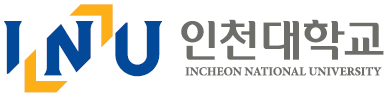 Letter of Consent119 Academy-Ro, Yeonsu-Gu, Incheon, 22012 KOREATEL :  (82+32)835-9281, 9276   FAX :  (82+32)858-7141  E-mail：admission@inu.ac.kr【For Students】【For School】※ 중국 출신의 유학생은 본 중국어 서식으로 제출大学招生专业招生专业招生人数招生人数大学招生专业招生专业新生 插班生人文大学韩 语 韩 文 系韩 语 韩 文 系按招生专业, 招收符合一定条件的外国人按招生专业, 招收符合一定条件的外国人人文大学英 语 英 文 系英 语 英 文 系按招生专业, 招收符合一定条件的外国人按招生专业, 招收符合一定条件的外国人人文大学德 语 德 文 系德 语 德 文 系按招生专业, 招收符合一定条件的外国人按招生专业, 招收符合一定条件的外国人人文大学法 语 法 文 系法 语 法 文 系按招生专业, 招收符合一定条件的外国人按招生专业, 招收符合一定条件的外国人人文大学日 语 日 文 系日 语 日 文 系按招生专业, 招收符合一定条件的外国人按招生专业, 招收符合一定条件的外国人人文大学中 语 中 国 系中 语 中 国 系按招生专业, 招收符合一定条件的外国人按招生专业, 招收符合一定条件的外国人自然科学大学数 学 系数 学 系按招生专业, 招收符合一定条件的外国人按招生专业, 招收符合一定条件的外国人自然科学大学物 理 系物 理 系按招生专业, 招收符合一定条件的外国人按招生专业, 招收符合一定条件的外国人自然科学大学化 学 系化 学 系按招生专业, 招收符合一定条件的外国人按招生专业, 招收符合一定条件的外国人自然科学大学消 费 者· 儿 童 系消 费 者· 儿 童 系按招生专业, 招收符合一定条件的外国人按招生专业, 招收符合一定条件的外国人自然科学大学时 装 产 业 系时 装 产 业 系按招生专业, 招收符合一定条件的外国人按招生专业, 招收符合一定条件的外国人自然科学大学海 洋 系海 洋 系按招生专业, 招收符合一定条件的外国人按招生专业, 招收符合一定条件的外国人社会科学大学社 会 福 祉 系社 会 福 祉 系按招生专业, 招收符合一定条件的外国人按招生专业, 招收符合一定条件的外国人社会科学大学新 闻 广 播 系新 闻 广 播 系按招生专业, 招收符合一定条件的外国人按招生专业, 招收符合一定条件的外国人社会科学大学文 献 信 息 系文 献 信 息 系按招生专业, 招收符合一定条件的外国人按招生专业, 招收符合一定条件的外国人社会科学大学创 意 人 才 开 发 系创 意 人 才 开 发 系按招生专业, 招收符合一定条件的外国人按招生专业, 招收符合一定条件的外国人全球法政经大学法 学 系法 学 系按招生专业, 招收符合一定条件的外国人按招生专业, 招收符合一定条件的外国人全球法政经大学行 政 系行 政 系按招生专业, 招收符合一定条件的外国人按招生专业, 招收符合一定条件的外国人全球法政经大学政 治 外 交 系政 治 外 交 系按招生专业, 招收符合一定条件的外国人按招生专业, 招收符合一定条件的外国人全球法政经大学经 济 系经 济 系按招生专业, 招收符合一定条件的外国人按招生专业, 招收符合一定条件的外国人全球法政经大学贸 易 学 部贸 易 学 部按招生专业, 招收符合一定条件的外国人按招生专业, 招收符合一定条件的外国人工科大学机 械 工 学 系机 械 工 学 系按招生专业, 招收符合一定条件的外国人按招生专业, 招收符合一定条件的外国人工科大学机 械 电 子 工 学 系机 械 电 子 工 学 系按招生专业, 招收符合一定条件的外国人按招生专业, 招收符合一定条件的外国人工科大学电 器 工 学 系电 器 工 学 系按招生专业, 招收符合一定条件的外国人按招生专业, 招收符合一定条件的外国人工科大学电 子 工 学 系电 子 工 学 系按招生专业, 招收符合一定条件的外国人按招生专业, 招收符合一定条件的外国人工科大学产 业 经 营 工 学 系产 业 经 营 工 学 系按招生专业, 招收符合一定条件的外国人按招生专业, 招收符合一定条件的外国人工科大学安 全 工 学 系安 全 工 学 系按招生专业, 招收符合一定条件的外国人按招生专业, 招收符合一定条件的外国人工科大学新 素 材 工 学 系 新 素 材 工 学 系 按招生专业, 招收符合一定条件的外国人按招生专业, 招收符合一定条件的外国人工科大学能 源 化 学 工 学 系能 源 化 学 工 学 系按招生专业, 招收符合一定条件的外国人按招生专业, 招收符合一定条件的外国人信息技术大学电 脑 工 学 部电 脑 工 学 部按招生专业, 招收符合一定条件的外国人按招生专业, 招收符合一定条件的外国人信息技术大学信 息 通 信 工 学 系信 息 通 信 工 学 系按招生专业, 招收符合一定条件的外国人按招生专业, 招收符合一定条件的外国人信息技术大学嵌 入 式 系 统 工 学 系嵌 入 式 系 统 工 学 系按招生专业, 招收符合一定条件的外国人按招生专业, 招收符合一定条件的外国人经营大学经 营 学 部经 营 学 部按招生专业, 招收符合一定条件的外国人按招生专业, 招收符合一定条件的外国人经营大学税 务 会 计 系税 务 会 计 系按招生专业, 招收符合一定条件的外国人按招生专业, 招收符合一定条件的外国人艺术体育大学 造 型 艺 术 学 部韩国画专业按招生专业, 招收符合一定条件的外国人-艺术体育大学 造 型 艺 术 学 部西洋画专业按招生专业, 招收符合一定条件的外国人-艺术体育大学 表 演 艺 术 系表 演 艺 术 系按招生专业, 招收符合一定条件的外国人-艺术体育大学 体 育 学 部体 育 学 部按招生专业, 招收符合一定条件的外国人-艺术体育大学 运 动 健 康 学 部运 动 健 康 学 部按招生专业, 招收符合一定条件的外国人-都市科学大学都 市 行 政 系都 市 行 政 系按招生专业, 招收符合一定条件的外国人按招生专业, 招收符合一定条件的外国人都市科学大学建 设 环 境 工 学 部建 设 环 境 工 学 部按招生专业, 招收符合一定条件的外国人按招生专业, 招收符合一定条件的外国人都市科学大学都 市 工 学 系都 市 工 学 系按招生专业, 招收符合一定条件的外国人按招生专业, 招收符合一定条件的外国人都市科学大学都 市 建 设 学部都市建筑工学专业按招生专业, 招收符合一定条件的外国人按招生专业, 招收符合一定条件的外国人都市科学大学都 市 建 设 学部建筑工学专业按招生专业, 招收符合一定条件的外国人按招生专业, 招收符合一定条件的外国人生命科学技术大学生 命 科 学 部生命科学专业按招生专业, 招收符合一定条件的外国人按招生专业, 招收符合一定条件的外国人生命科学技术大学生 命 科 学 部分子的生命专业按招生专业, 招收符合一定条件的外国人按招生专业, 招收符合一定条件的外国人生命科学技术大学生 命 工 学 部生命工学专业按招生专业, 招收符合一定条件的外国人按招生专业, 招收符合一定条件的外国人生命科学技术大学生 命 工 学 部纳米生物专业按招生专业, 招收符合一定条件的外国人按招生专业, 招收符合一定条件的外国人东北亚国际通商学部韩国通商专业按招生专业, 招收符合一定条件的外国人合格人数合计合计合计合格人数合格人数区分日程地点及注意事项网上报名2017.11.03(周五)∼ 11.10(周五)○ 报名方法： 网上申请<手写提交无效>○ 报名地址: 本校网站(http://www.inu.ac.kr)○ 准考证号: 网上提交申请时准考证号自动生成提交材料2017.11.13.(周一) ~ 11.20(周一)○ 访问以及邮寄提交 <地址>(22012) 韩国仁川市延寿区松岛洞12-1 国立仁川大学 入学管理办公室(大学本部 101号)面 试2017.11.29(周三)本校~ 11.30(周四)国外○ 面试场所: 在填写申请表时, 选择面试场所○ 面试场所(待考场所)及 面试时间: 2017.11.24(周五)本校主页公布 (※考生须持准考证和身份证)※ 11.30日(周四)实施视频面试校内韩国语能力考试2017.11.29(周三)本校~ 11.30(周四)国外○校内韩国语能力考试由仁川大学韩国语学堂主办,可在本校以及国外考 试场所进行,具体事项请参考仁川大学韩国语学堂主页(http://inukli.inu.ac.kr)合格者发表2017.12.15(周五)○ 本校主页(http://www.inu.ac.kr) ○ 不另外通报缴纳学费2018.01.31(周三)∼ 02.02(周五)○ 缴纳学费场所: 本校指定的银行 (合格者发表时可确认学费通知书)○ 学费缴纳期间内, 未缴纳学费者, 按不合格处理开学时间2018. 03.02(周五)○ 相关专业入学年度申请资格备注2学年①国内4年制正规大学(包括产业大学，广播通信大学等)中完成1年(2学期，寒暑假班不计入正常学期)以上者。并取得最终学分的1/4的学生。②国外学校的情况，同样也需要读完4年制大学的1年(2学期，季节学期除外)以上者，必须取得学士学位的最低学分1/4 以上的学生。③其他法律上认可的与专科毕业生(专业学士)以上的同等学历者。 与之前的大学专业无关，也可申请其他专业3学年①国内4年制正规大学(包括产业大学，广播通信大学等)中完成2年(4学期，寒暑假班不计入正常学期)以上者。并取得最终学分的1/2的学生。②国外学校的情况，同样也需要读完4年制大学的2年(4学期，寒暑假班不计入正常学期)以上者必须取得学士学位的最低学分1/2 以上的学生。③国内•外 2(3)年制正规大学(专科大学)毕业(预定)者。④其他法律上认可的与专科毕业生(专业学士)以上的同等学历者。与之前的大学专业无关，也可申请其他专业次序提交材料材料准备方法材料准备方法材料准备方法次序提交材料中国语圈英语圈其他1①入学申请表     ②报名资格审查申请表      ③学历调查同意书(最终毕业学历)①入学申请表     ②报名资格审查申请表      ③学历调查同意书(最终毕业学历)①入学申请表     ②报名资格审查申请表      ③学历调查同意书(最终毕业学历)①入学申请表     ②报名资格审查申请表      ③学历调查同意书(最终毕业学历)22-① 高中三年的成绩证明领事认证APOSTILLE或领事认证APOSTILLE或领事认证22-②高中毕业（预定）证明※中国教育部学位与研究生教育发展中心学历认证 (www.cdgdc.edu.cn) 学历认证书或领事认证APOSTILLE或领事认证APOSTILLE或领事认证3韩国语能力考试(TOPIK)3级以上成绩单，(本校韩国语学堂4级以上结业证,或者学校指定TOPIK考试成绩证明等)-TOPIK3级以上成绩单和仁川韩国语学堂4级以上结业证截止到入学前15日提交者给予认证,超过提交材料的期限后, 成绩证明提交者, 无法取得奖学金-免除对象,提交例证材料时,可以免除韩语能力考试-TOPIK3级以上成绩单和仁川韩国语学堂4级以上结业证截止到入学前15日提交者给予认证,超过提交材料的期限后, 成绩证明提交者, 无法取得奖学金-免除对象,提交例证材料时,可以免除韩语能力考试-TOPIK3级以上成绩单和仁川韩国语学堂4级以上结业证截止到入学前15日提交者给予认证,超过提交材料的期限后, 成绩证明提交者, 无法取得奖学金-免除对象,提交例证材料时,可以免除韩语能力考试4亲属关系公证书※中国留学生中本人与父母不在同一个户口本的情况※父母有离婚或死亡的情况,需提交证明此情况的居住 国政府发行的材料证明中国-户口本， 美国-出生证明，日本-户籍登本, 台湾-外国人登陆事实证明及华侨协会户籍登本，其他-亲属关系证明等中国-户口本， 美国-出生证明，日本-户籍登本, 台湾-外国人登陆事实证明及华侨协会户籍登本，其他-亲属关系证明等公证翻译(韩语或英语)5身份证复印件 (学生本人 及 父母) 身份证复印件 (学生本人 及 父母) 身份证复印件 (学生本人 及 父母) 身份证复印件 (学生本人 及 父母) 6学生本人护照复印件(复印有国籍 及 照片的部分)学生本人护照复印件(复印有国籍 及 照片的部分)学生本人护照复印件(复印有国籍 及 照片的部分)学生本人护照复印件(复印有国籍 及 照片的部分)7外国人登陆证反正面的复印件※限于在韩国居住的外国人(出入境管理事务所未登陆者除外)外国人登陆证反正面的复印件※限于在韩国居住的外国人(出入境管理事务所未登陆者除外)外国人登陆证反正面的复印件※限于在韩国居住的外国人(出入境管理事务所未登陆者除外)外国人登陆证反正面的复印件※限于在韩国居住的外国人(出入境管理事务所未登陆者除外)8出入境事实证明(在韩国出入境管理局申请)※ 限于在韩国居住的外国人出入境事实证明(在韩国出入境管理局申请)※ 限于在韩国居住的外国人出入境事实证明(在韩国出入境管理局申请)※ 限于在韩国居住的外国人出入境事实证明(在韩国出入境管理局申请)※ 限于在韩国居住的外国人9银行存款证明(本人 或 父母以及 配偶名义)￦23,000,000韩元以上的存款证明或者相当于20,000美元的中国等国外银行的存款证明※ 以申请日为准1个月以内发行的银行存款证明(本人 或 父母以及 配偶名义)￦23,000,000韩元以上的存款证明或者相当于20,000美元的中国等国外银行的存款证明※ 以申请日为准1个月以内发行的银行存款证明(本人 或 父母以及 配偶名义)￦23,000,000韩元以上的存款证明或者相当于20,000美元的中国等国外银行的存款证明※ 以申请日为准1个月以内发行的银行存款证明(本人 或 父母以及 配偶名义)￦23,000,000韩元以上的存款证明或者相当于20,000美元的中国等国外银行的存款证明※ 以申请日为准1个月以内发行的10英语成绩单 ※ 限于申请东北亚国际通商学部(韩国通商专业)的外国人英语成绩单 ※ 限于申请东北亚国际通商学部(韩国通商专业)的外国人英语成绩单 ※ 限于申请东北亚国际通商学部(韩国通商专业)的外国人英语成绩单 ※ 限于申请东北亚国际通商学部(韩国通商专业)的外国人11彩色证件照(3㎝×4㎝)2张（一张上传申请书上，一张提交）彩色证件照(3㎝×4㎝)2张（一张上传申请书上，一张提交）彩色证件照(3㎝×4㎝)2张（一张上传申请书上，一张提交）彩色证件照(3㎝×4㎝)2张（一张上传申请书上，一张提交）12申请财政奖学金的学生请提交以下附加材料：1. 财政奖学金申请书(官网下载申请书样式) 2. 家族关系证明 3. 父母在职 及 收入证明(英文) 申请财政奖学金的学生请提交以下附加材料：1. 财政奖学金申请书(官网下载申请书样式) 2. 家族关系证明 3. 父母在职 及 收入证明(英文) 申请财政奖学金的学生请提交以下附加材料：1. 财政奖学金申请书(官网下载申请书样式) 2. 家族关系证明 3. 父母在职 及 收入证明(英文) 申请财政奖学金的学生请提交以下附加材料：1. 财政奖学金申请书(官网下载申请书样式) 2. 家族关系证明 3. 父母在职 及 收入证明(英文) 其他需要办理返签证号(没有外国人登陆证)的学生请把以下附加材料提交至国际交流院(82-32-835-9584):1. 最终学历认证证明 2. 银行存款证明(英文) 3. 父母在职及收入证明(英文) 4. 户口本（复印件或扫描件） 5. 彩色照片1张需要办理返签证号(没有外国人登陆证)的学生请把以下附加材料提交至国际交流院(82-32-835-9584):1. 最终学历认证证明 2. 银行存款证明(英文) 3. 父母在职及收入证明(英文) 4. 户口本（复印件或扫描件） 5. 彩色照片1张需要办理返签证号(没有外国人登陆证)的学生请把以下附加材料提交至国际交流院(82-32-835-9584):1. 最终学历认证证明 2. 银行存款证明(英文) 3. 父母在职及收入证明(英文) 4. 户口本（复印件或扫描件） 5. 彩色照片1张需要办理返签证号(没有外国人登陆证)的学生请把以下附加材料提交至国际交流院(82-32-835-9584):1. 最终学历认证证明 2. 银行存款证明(英文) 3. 父母在职及收入证明(英文) 4. 户口本（复印件或扫描件） 5. 彩色照片1张次序提交材料材料准备方法材料准备方法材料准备方法次序提交材料中国语圈英语圈其他1①入学申请表 ②报名资格审查申请表 ③学历调查同意书(最终毕业学历)①入学申请表 ②报名资格审查申请表 ③学历调查同意书(最终毕业学历)①入学申请表 ②报名资格审查申请表 ③学历调查同意书(最终毕业学历)①入学申请表 ②报名资格审查申请表 ③学历调查同意书(最终毕业学历)2高中毕业证明※中国教育部学位与研究生教育发展中心学历认证 (www.cdgdc.edu.cn)学历认证书或领事认证APOSTILLE或领事认证APOSTILLE或领事认证3大学全学年成绩证明※必须记载已修学分※毕业于国外大学者成绩证明,必须6个月以内发行的领事认证APOSTILLE或领事认证APOSTILLE或领事认证3大学毕业（预定）证书 或者结业（预定）证书※中国高等教育学生情报网（www.chsi.com.cn）‘中国高等教育学历认证报告书’学历认证书或领事认证APOSTILLE或领事认证APOSTILLE或领事认证4韩国语能力考试(TOPIK)3级以上成绩单，或本校韩语学堂4级以上结业证, 或者学校指定TOPIK考试成绩证明等-TOPIK3级以上成绩单和仁川韩国语学堂4级以上结业证截止到入学前15日提交者给予认证,超过提交材料的期限后, 成绩证明提交者, 无法取得奖学金-免除对象,提交例证材料时,可以免除韩语能力考试-TOPIK3级以上成绩单和仁川韩国语学堂4级以上结业证截止到入学前15日提交者给予认证,超过提交材料的期限后, 成绩证明提交者, 无法取得奖学金-免除对象,提交例证材料时,可以免除韩语能力考试-TOPIK3级以上成绩单和仁川韩国语学堂4级以上结业证截止到入学前15日提交者给予认证,超过提交材料的期限后, 成绩证明提交者, 无法取得奖学金-免除对象,提交例证材料时,可以免除韩语能力考试5亲属关系公证书※中国留学生中本人与父母不在同一个户口本的情况※父母有离婚或死亡的情况,需提交证明此情况的居住 国政府发行的材料证明中国-户口本， 美国-出生证明，日本-户籍登本, 台湾-外国人登陆事实证明及华侨协会户籍登本，其他-亲属关系证明等中国-户口本， 美国-出生证明，日本-户籍登本, 台湾-外国人登陆事实证明及华侨协会户籍登本，其他-亲属关系证明等公证翻译(韩语或英语)6身份证复印件(学生本人 及 父母)身份证复印件(学生本人 及 父母)身份证复印件(学生本人 及 父母)身份证复印件(学生本人 及 父母)7学生本人护照复印件(复印有国籍 及 照片的部分)学生本人护照复印件(复印有国籍 及 照片的部分)学生本人护照复印件(复印有国籍 及 照片的部分)学生本人护照复印件(复印有国籍 及 照片的部分)8外国人登陆证反正面的复印件※限于在韩国居住的外国人(出入境管理事务所未登陆者除外)外国人登陆证反正面的复印件※限于在韩国居住的外国人(出入境管理事务所未登陆者除外)外国人登陆证反正面的复印件※限于在韩国居住的外国人(出入境管理事务所未登陆者除外)外国人登陆证反正面的复印件※限于在韩国居住的外国人(出入境管理事务所未登陆者除外)9出入境事实证明(在韩国出入境管理局申请)※ 限于在韩国居住的外国人出入境事实证明(在韩国出入境管理局申请)※ 限于在韩国居住的外国人出入境事实证明(在韩国出入境管理局申请)※ 限于在韩国居住的外国人出入境事实证明(在韩国出入境管理局申请)※ 限于在韩国居住的外国人10银行存款证明(本人 或 父母 以及 配偶名义)￦23,000,000韩元以上的存款证明或者相当于20,000美元的国外银行的存款证明※ 以申请日为准1个月以内发行的银行存款证明(本人 或 父母 以及 配偶名义)￦23,000,000韩元以上的存款证明或者相当于20,000美元的国外银行的存款证明※ 以申请日为准1个月以内发行的银行存款证明(本人 或 父母 以及 配偶名义)￦23,000,000韩元以上的存款证明或者相当于20,000美元的国外银行的存款证明※ 以申请日为准1个月以内发行的银行存款证明(本人 或 父母 以及 配偶名义)￦23,000,000韩元以上的存款证明或者相当于20,000美元的国外银行的存款证明※ 以申请日为准1个月以内发行的11英语成绩单                 ※ 申请东北亚国际通商学部(韩国通商专业)者,要提交可以代替韩国语能力考试成绩证明的相关英语成绩证明英语成绩单                 ※ 申请东北亚国际通商学部(韩国通商专业)者,要提交可以代替韩国语能力考试成绩证明的相关英语成绩证明英语成绩单                 ※ 申请东北亚国际通商学部(韩国通商专业)者,要提交可以代替韩国语能力考试成绩证明的相关英语成绩证明英语成绩单                 ※ 申请东北亚国际通商学部(韩国通商专业)者,要提交可以代替韩国语能力考试成绩证明的相关英语成绩证明12彩色证件照(3㎝×4㎝)2张（一张上传在申请书上，一张提交）彩色证件照(3㎝×4㎝)2张（一张上传在申请书上，一张提交）彩色证件照(3㎝×4㎝)2张（一张上传在申请书上，一张提交）彩色证件照(3㎝×4㎝)2张（一张上传在申请书上，一张提交）13申请财政奖学金的学生请提交以下附加材料：1. 财政奖学金申请书(官网下载申请书样式)  2. 家族关系证明 3. 父母在职 及 收入证明(英文) 申请财政奖学金的学生请提交以下附加材料：1. 财政奖学金申请书(官网下载申请书样式)  2. 家族关系证明 3. 父母在职 及 收入证明(英文) 申请财政奖学金的学生请提交以下附加材料：1. 财政奖学金申请书(官网下载申请书样式)  2. 家族关系证明 3. 父母在职 及 收入证明(英文) 申请财政奖学金的学生请提交以下附加材料：1. 财政奖学金申请书(官网下载申请书样式)  2. 家族关系证明 3. 父母在职 及 收入证明(英文) 其他需要办理返签证号(没有外国人登陆证))的学生请把以下材料提交至国际交流院(82-32-835-9584):1. 最终学历认证证明 2. 银行存款证明(英文)  3. 父母在职及收入证明(英文) 4. 户口本（复印件或扫描件） 5. 彩色照片1张需要办理返签证号(没有外国人登陆证))的学生请把以下材料提交至国际交流院(82-32-835-9584):1. 最终学历认证证明 2. 银行存款证明(英文)  3. 父母在职及收入证明(英文) 4. 户口本（复印件或扫描件） 5. 彩色照片1张需要办理返签证号(没有外国人登陆证))的学生请把以下材料提交至国际交流院(82-32-835-9584):1. 最终学历认证证明 2. 银行存款证明(英文)  3. 父母在职及收入证明(英文) 4. 户口本（复印件或扫描件） 5. 彩色照片1张需要办理返签证号(没有外国人登陆证))的学生请把以下材料提交至国际交流院(82-32-835-9584):1. 最终学历认证证明 2. 银行存款证明(英文)  3. 父母在职及收入证明(英文) 4. 户口本（复印件或扫描件） 5. 彩色照片1张区 分选拨模式各招生要素 反映比例(%)各招生要素 反映比例(%)区 分选拨模式面 试统計外国人统一审查100%100%学院（专业） 入学金登录金备注人文 / 社会 250,000원4,880,000원1.新生学费，按照TOPIK成绩的不同进行减免2.在读生学费，按照上一学期成绩（平均学分)的不同进行减免理科 / 体育250,000원5,478,000원1.新生学费，按照TOPIK成绩的不同进行减免2.在读生学费，按照上一学期成绩（平均学分)的不同进行减免工科 / 艺术250,000원6,150,000원1.新生学费，按照TOPIK成绩的不同进行减免2.在读生学费，按照上一学期成绩（平均学分)的不同进行减免学院（专业） 入学金登录金备注人文 / 社会250,000원9,824,000원1.新生学费，按照英语成绩(IELTS等)的不同进行减免2.在读生学费，按照上一学期成绩（平均学分)的不同进行减免理科 / 体育250,000원10,476,000원1.新生学费，按照英语成绩(IELTS等)的不同进行减免2.在读生学费，按照上一学期成绩（平均学分)的不同进行减免工科 / 艺术250,000원11,200,000원1.新生学费，按照英语成绩(IELTS等)的不同进行减免2.在读生学费，按照上一学期成绩（平均学分)的不同进行减免新/插班生新/插班生新/插班生新/插班生在读生奖学金额TOPIKIELTSTOEICTOEFL(iBT)平均学分奖学金额6级7.0800944.0以上学费的 100%5级6.5750873.6以上学费的 85%4级6.0700823.2以上学费的 70%○被本校录取并缴费的申请人不想入本校时，应立即告知入学管理办公室，只有提交放弃入学保证书， 才可退学费。○依据<关于大学学费的规则>（教育科学技术部令 第131号), 退还学费。<仁川大学 入学管理办公室 联系方式>◎中文地址：(22012)韩国仁川市延寿区Academy-ro 119(松岛洞) 仁川大学 1号馆 入学管理办公室◎电 话：(82+32)835-9276, 9281 邮箱： admission@inu.ar.kr 传 真：(82+32) 858-7141 2018学年度 前期2018学年度 前期2018学年度 前期2018学年度 前期2018学年度 前期2018学年度 前期2018学年度 前期2018学年度 前期2018学年度 前期2018学年度 前期2018学年度 前期2018学年度 前期2018学年度 前期2018学年度 前期2018学年度 前期2018学年度 前期2018学年度 前期2018学年度 前期2018学年度 前期2018学年度 前期2018学年度 前期准考证号准考证号准考证号准考证号准考证号准考证号※※※※※※※※※※※※※※※※※面试场所面试场所①仁川大学 (      )     ②烟台大学(     )    ③山东大学(      ) ④延边韩国国际大学(     ) ⑤大连外国语大学(      )  *请在以上所属选项中画   ○ ①仁川大学 (      )     ②烟台大学(     )    ③山东大学(      ) ④延边韩国国际大学(     ) ⑤大连外国语大学(      )  *请在以上所属选项中画   ○ ①仁川大学 (      )     ②烟台大学(     )    ③山东大学(      ) ④延边韩国国际大学(     ) ⑤大连外国语大学(      )  *请在以上所属选项中画   ○ ①仁川大学 (      )     ②烟台大学(     )    ③山东大学(      ) ④延边韩国国际大学(     ) ⑤大连外国语大学(      )  *请在以上所属选项中画   ○ ①仁川大学 (      )     ②烟台大学(     )    ③山东大学(      ) ④延边韩国国际大学(     ) ⑤大连外国语大学(      )  *请在以上所属选项中画   ○ ①仁川大学 (      )     ②烟台大学(     )    ③山东大学(      ) ④延边韩国国际大学(     ) ⑤大连外国语大学(      )  *请在以上所属选项中画   ○ ①仁川大学 (      )     ②烟台大学(     )    ③山东大学(      ) ④延边韩国国际大学(     ) ⑤大连外国语大学(      )  *请在以上所属选项中画   ○ ①仁川大学 (      )     ②烟台大学(     )    ③山东大学(      ) ④延边韩国国际大学(     ) ⑤大连外国语大学(      )  *请在以上所属选项中画   ○ ①仁川大学 (      )     ②烟台大学(     )    ③山东大学(      ) ④延边韩国国际大学(     ) ⑤大连外国语大学(      )  *请在以上所属选项中画   ○ ①仁川大学 (      )     ②烟台大学(     )    ③山东大学(      ) ④延边韩国国际大学(     ) ⑤大连外国语大学(      )  *请在以上所属选项中画   ○ ①仁川大学 (      )     ②烟台大学(     )    ③山东大学(      ) ④延边韩国国际大学(     ) ⑤大连外国语大学(      )  *请在以上所属选项中画   ○ ①仁川大学 (      )     ②烟台大学(     )    ③山东大学(      ) ④延边韩国国际大学(     ) ⑤大连外国语大学(      )  *请在以上所属选项中画   ○ ①仁川大学 (      )     ②烟台大学(     )    ③山东大学(      ) ④延边韩国国际大学(     ) ⑤大连外国语大学(      )  *请在以上所属选项中画   ○ ①仁川大学 (      )     ②烟台大学(     )    ③山东大学(      ) ④延边韩国国际大学(     ) ⑤大连外国语大学(      )  *请在以上所属选项中画   ○ ①仁川大学 (      )     ②烟台大学(     )    ③山东大学(      ) ④延边韩国国际大学(     ) ⑤大连外国语大学(      )  *请在以上所属选项中画   ○ ①仁川大学 (      )     ②烟台大学(     )    ③山东大学(      ) ④延边韩国国际大学(     ) ⑤大连外国语大学(      )  *请在以上所属选项中画   ○ ①仁川大学 (      )     ②烟台大学(     )    ③山东大学(      ) ④延边韩国国际大学(     ) ⑤大连外国语大学(      )  *请在以上所属选项中画   ○ ①仁川大学 (      )     ②烟台大学(     )    ③山东大学(      ) ④延边韩国国际大学(     ) ⑤大连外国语大学(      )  *请在以上所属选项中画   ○ ①仁川大学 (      )     ②烟台大学(     )    ③山东大学(      ) ④延边韩国国际大学(     ) ⑤大连外国语大学(      )  *请在以上所属选项中画   ○ ①仁川大学 (      )     ②烟台大学(     )    ③山东大学(      ) ④延边韩国国际大学(     ) ⑤大连外国语大学(      )  *请在以上所属选项中画   ○ ①仁川大学 (      )     ②烟台大学(     )    ③山东大学(      ) ④延边韩国国际大学(     ) ⑤大连外国语大学(      )  *请在以上所属选项中画   ○ ①仁川大学 (      )     ②烟台大学(     )    ③山东大学(      ) ④延边韩国国际大学(     ) ⑤大连外国语大学(      )  *请在以上所属选项中画   ○ ①仁川大学 (      )     ②烟台大学(     )    ③山东大学(      ) ④延边韩国国际大学(     ) ⑤大连外国语大学(      )  *请在以上所属选项中画   ○ ①仁川大学 (      )     ②烟台大学(     )    ③山东大学(      ) ④延边韩国国际大学(     ) ⑤大连外国语大学(      )  *请在以上所属选项中画   ○ ①仁川大学 (      )     ②烟台大学(     )    ③山东大学(      ) ④延边韩国国际大学(     ) ⑤大连外国语大学(      )  *请在以上所属选项中画   ○ ①仁川大学 (      )     ②烟台大学(     )    ③山东大学(      ) ④延边韩国国际大学(     ) ⑤大连外国语大学(      )  *请在以上所属选项中画   ○ ①仁川大学 (      )     ②烟台大学(     )    ③山东大学(      ) ④延边韩国国际大学(     ) ⑤大连外国语大学(      )  *请在以上所属选项中画   ○ ①仁川大学 (      )     ②烟台大学(     )    ③山东大学(      ) ④延边韩国国际大学(     ) ⑤大连外国语大学(      )  *请在以上所属选项中画   ○ ①仁川大学 (      )     ②烟台大学(     )    ③山东大学(      ) ④延边韩国国际大学(     ) ⑤大连外国语大学(      )  *请在以上所属选项中画   ○ ①仁川大学 (      )     ②烟台大学(     )    ③山东大学(      ) ④延边韩国国际大学(     ) ⑤大连外国语大学(      )  *请在以上所属选项中画   ○ ①仁川大学 (      )     ②烟台大学(     )    ③山东大学(      ) ④延边韩国国际大学(     ) ⑤大连外国语大学(      )  *请在以上所属选项中画   ○ ①仁川大学 (      )     ②烟台大学(     )    ③山东大学(      ) ④延边韩国国际大学(     ) ⑤大连外国语大学(      )  *请在以上所属选项中画   ○ ①仁川大学 (      )     ②烟台大学(     )    ③山东大学(      ) ④延边韩国国际大学(     ) ⑤大连外国语大学(      )  *请在以上所属选项中画   ○ ①仁川大学 (      )     ②烟台大学(     )    ③山东大学(      ) ④延边韩国国际大学(     ) ⑤大连外国语大学(      )  *请在以上所属选项中画   ○ ①仁川大学 (      )     ②烟台大学(     )    ③山东大学(      ) ④延边韩国国际大学(     ) ⑤大连外国语大学(      )  *请在以上所属选项中画   ○ ①仁川大学 (      )     ②烟台大学(     )    ③山东大学(      ) ④延边韩国国际大学(     ) ⑤大连外国语大学(      )  *请在以上所属选项中画   ○ ①仁川大学 (      )     ②烟台大学(     )    ③山东大学(      ) ④延边韩国国际大学(     ) ⑤大连外国语大学(      )  *请在以上所属选项中画   ○ ①仁川大学 (      )     ②烟台大学(     )    ③山东大学(      ) ④延边韩国国际大学(     ) ⑤大连外国语大学(      )  *请在以上所属选项中画   ○ ①仁川大学 (      )     ②烟台大学(     )    ③山东大学(      ) ④延边韩国国际大学(     ) ⑤大连外国语大学(      )  *请在以上所属选项中画   ○ ①仁川大学 (      )     ②烟台大学(     )    ③山东大学(      ) ④延边韩国国际大学(     ) ⑤大连外国语大学(      )  *请在以上所属选项中画   ○ ①仁川大学 (      )     ②烟台大学(     )    ③山东大学(      ) ④延边韩国国际大学(     ) ⑤大连外国语大学(      )  *请在以上所属选项中画   ○ ①仁川大学 (      )     ②烟台大学(     )    ③山东大学(      ) ④延边韩国国际大学(     ) ⑤大连外国语大学(      )  *请在以上所属选项中画   ○ 申请者 姓 名 (韩文)(韩文)(韩文)(韩文)(韩文)(韩文)(韩文)(韩文)(韩文)(韩文)(韩文)(韩文)(韩文)申请专业申请专业申请专业申请专业申请专业申请专业申请者 姓 名 (汉字)(汉字)(汉字)(汉字)(汉字)(汉字)(汉字)(汉字)(汉字)(汉字)(汉字)(汉字)(汉字)(英文)(英文)(英文)(英文)(英文)(英文)(英文)(英文)(英文)(英文)(英文)(英文)(英文)(英文)(英文)(英文)(英文)(英文)(英文)(英文)(英文)(英文)(英文)(英文)(英文)(英文)(英文)(英文)(英文)申请者 护 照 号国籍 (民族)国籍 (民族)国籍 (民族)国籍 (民族)国籍 (民族)性别性别性别男 ․ 女男 ․ 女男 ․ 女男 ․ 女男 ․ 女男 ․ 女申请者 居民登陆证号---申请者 居民登陆证号---申请者 居民登陆证号---申请者 学历事项高中 毕业学校高中 毕业学校[韩文][韩文][韩文][韩文][韩文][韩文][韩文][韩文][韩文][韩文][韩文][韩文][韩文][韩文][韩文][韩文][韩文][韩文][韩文][韩文][韩文][韩文][韩文][韩文][韩文]照片 (3㎝×4㎝)上传照片 (3㎝×4㎝)上传照片 (3㎝×4㎝)上传照片 (3㎝×4㎝)上传照片 (3㎝×4㎝)上传照片 (3㎝×4㎝)上传照片 (3㎝×4㎝)上传照片 (3㎝×4㎝)上传照片 (3㎝×4㎝)上传照片 (3㎝×4㎝)上传申请者 学历事项高中 毕业学校高中 毕业学校[韩文][韩文][韩文][韩文][韩文][韩文][韩文][韩文][韩文][韩文][韩文][韩文][韩文][韩文][韩文][韩文][韩文][韩文][韩文][韩文][韩文][韩文][韩文][韩文][韩文]照片 (3㎝×4㎝)上传照片 (3㎝×4㎝)上传照片 (3㎝×4㎝)上传照片 (3㎝×4㎝)上传照片 (3㎝×4㎝)上传照片 (3㎝×4㎝)上传照片 (3㎝×4㎝)上传照片 (3㎝×4㎝)上传照片 (3㎝×4㎝)上传照片 (3㎝×4㎝)上传申请者 学历事项高中 毕业学校高中 毕业学校[韩文][韩文][韩文][韩文][韩文][韩文][韩文][韩文][韩文][韩文][韩文][韩文][韩文][韩文][韩文][韩文][韩文][韩文][韩文][韩文][韩文][韩文][韩文][韩文][韩文]照片 (3㎝×4㎝)上传照片 (3㎝×4㎝)上传照片 (3㎝×4㎝)上传照片 (3㎝×4㎝)上传照片 (3㎝×4㎝)上传照片 (3㎝×4㎝)上传照片 (3㎝×4㎝)上传照片 (3㎝×4㎝)上传照片 (3㎝×4㎝)上传照片 (3㎝×4㎝)上传申请者 学历事项高中 毕业学校高中 毕业学校[韩文][韩文][韩文][韩文][韩文][韩文][韩文][韩文][韩文][韩文][韩文][韩文][韩文][韩文][韩文][韩文][韩文][韩文][韩文][韩文][韩文][韩文][韩文][韩文][韩文]照片 (3㎝×4㎝)上传照片 (3㎝×4㎝)上传照片 (3㎝×4㎝)上传照片 (3㎝×4㎝)上传照片 (3㎝×4㎝)上传照片 (3㎝×4㎝)上传照片 (3㎝×4㎝)上传照片 (3㎝×4㎝)上传照片 (3㎝×4㎝)上传照片 (3㎝×4㎝)上传申请者 学历事项高中 毕业学校高中 毕业学校[英文][英文][英文][英文][英文][英文][英文][英文][英文][英文][英文][英文][英文][英文][英文][英文][英文][英文][英文][英文][英文][英文][英文][英文][英文]照片 (3㎝×4㎝)上传照片 (3㎝×4㎝)上传照片 (3㎝×4㎝)上传照片 (3㎝×4㎝)上传照片 (3㎝×4㎝)上传照片 (3㎝×4㎝)上传照片 (3㎝×4㎝)上传照片 (3㎝×4㎝)上传照片 (3㎝×4㎝)上传照片 (3㎝×4㎝)上传申请者 学历事项学校地址学校地址照片 (3㎝×4㎝)上传照片 (3㎝×4㎝)上传照片 (3㎝×4㎝)上传照片 (3㎝×4㎝)上传照片 (3㎝×4㎝)上传照片 (3㎝×4㎝)上传照片 (3㎝×4㎝)上传照片 (3㎝×4㎝)上传照片 (3㎝×4㎝)上传照片 (3㎝×4㎝)上传申请者 学历事项学校地址学校地址照片 (3㎝×4㎝)上传照片 (3㎝×4㎝)上传照片 (3㎝×4㎝)上传照片 (3㎝×4㎝)上传照片 (3㎝×4㎝)上传照片 (3㎝×4㎝)上传照片 (3㎝×4㎝)上传照片 (3㎝×4㎝)上传照片 (3㎝×4㎝)上传照片 (3㎝×4㎝)上传申请者 学历事项毕业时间毕业时间年    月    日 , 毕业[    ] / 预定毕业[     ]年    月    日 , 毕业[    ] / 预定毕业[     ]年    月    日 , 毕业[    ] / 预定毕业[     ]年    月    日 , 毕业[    ] / 预定毕业[     ]年    月    日 , 毕业[    ] / 预定毕业[     ]年    月    日 , 毕业[    ] / 预定毕业[     ]年    月    日 , 毕业[    ] / 预定毕业[     ]年    月    日 , 毕业[    ] / 预定毕业[     ]年    月    日 , 毕业[    ] / 预定毕业[     ]年    月    日 , 毕业[    ] / 预定毕业[     ]年    月    日 , 毕业[    ] / 预定毕业[     ]年    月    日 , 毕业[    ] / 预定毕业[     ]年    月    日 , 毕业[    ] / 预定毕业[     ]年    月    日 , 毕业[    ] / 预定毕业[     ]年    月    日 , 毕业[    ] / 预定毕业[     ]年    月    日 , 毕业[    ] / 预定毕业[     ]年    月    日 , 毕业[    ] / 预定毕业[     ]年    月    日 , 毕业[    ] / 预定毕业[     ]年    月    日 , 毕业[    ] / 预定毕业[     ]年    月    日 , 毕业[    ] / 预定毕业[     ]年    月    日 , 毕业[    ] / 预定毕业[     ]年    月    日 , 毕业[    ] / 预定毕业[     ]年    月    日 , 毕业[    ] / 预定毕业[     ]年    月    日 , 毕业[    ] / 预定毕业[     ]年    月    日 , 毕业[    ] / 预定毕业[     ]照片 (3㎝×4㎝)上传照片 (3㎝×4㎝)上传照片 (3㎝×4㎝)上传照片 (3㎝×4㎝)上传照片 (3㎝×4㎝)上传照片 (3㎝×4㎝)上传照片 (3㎝×4㎝)上传照片 (3㎝×4㎝)上传照片 (3㎝×4㎝)上传照片 (3㎝×4㎝)上传申请者 学历事项学校联系方式学校联系方式[E-mail][E-mail][E-mail][E-mail][E-mail][E-mail][E-mail][E-mail][E-mail][E-mail][E-mail][E-mail][E-mail][E-mail][E-mail][E-mail][E-mail][E-mail][E-mail][E-mail][E-mail][E-mail][E-mail][E-mail][E-mail]申请者 学历事项学校联系方式学校联系方式[E-mail][E-mail][E-mail][E-mail][E-mail][E-mail][E-mail][E-mail][E-mail][E-mail][E-mail][E-mail][E-mail][E-mail][E-mail][E-mail][E-mail][E-mail][E-mail][E-mail][E-mail][E-mail][E-mail][E-mail][E-mail]申请者 学历事项学校联系方式学校联系方式[电话] [传真][电话] [传真][电话] [传真][电话] [传真][电话] [传真][电话] [传真][电话] [传真][电话] [传真][电话] [传真][电话] [传真][电话] [传真][电话] [传真][电话] [传真][电话] [传真][电话] [传真][电话] [传真][电话] [传真][电话] [传真][电话] [传真][电话] [传真][电话] [传真][电话] [传真][电话] [传真][电话] [传真][电话] [传真][电话] [传真][电话] [传真][电话] [传真][电话] [传真][电话] [传真][电话] [传真][电话] [传真][电话] [传真][电话] [传真][电话] [传真][电话] [传真][电话] [传真][电话] [传真][电话] [传真][电话] [传真]申请者 韩国语能力水平TOPIKTOPIK 级 级 级 级仁川韩国语学堂4级结业仁川韩国语学堂4级结业仁川韩国语学堂4级结业仁川韩国语学堂4级结业仁川韩国语学堂4级结业校内考试合格校内考试合格校内考试合格校内考试合格校内考试合格校内考试合格免除对象免除对象免除对象免除对象免除对象申请者 英语能力水平IBT 75以上IBT 75以上TOEIC 750以上TOEIC 750以上TOEIC 750以上TOEIC 750以上TOEIC 750以上IELTS 5.5以上IELTS 5.5以上IELTS 5.5以上IELTS 5.5以上IELTS 5.5以上IELTS 5.5以上PETS 4级以上PETS 4级以上PETS 4级以上PETS 4级以上PETS 4级以上申请者 申请人地址手机 手机 手机 手机 手机 申请者 申请人地址电话号码 电话号码 电话号码 电话号码 电话号码 申请者 申请人地址电话号码 电话号码 电话号码 电话号码 电话号码 申请者 申请人地址E-mailE-mailE-mailE-mailE-mail申请者 返还账号 账户名账户名银行名 银行名 银行名 银行账号银行账号银行账号银行账号银行账号上诉本人申请入学本校，并具备上诉所指定的文件。             2017 年     月      日 推荐 机构 :                               申请人姓名 :                                  仁川大學校 總長 貴下上诉本人申请入学本校，并具备上诉所指定的文件。             2017 年     月      日 推荐 机构 :                               申请人姓名 :                                  仁川大學校 總長 貴下上诉本人申请入学本校，并具备上诉所指定的文件。             2017 年     月      日 推荐 机构 :                               申请人姓名 :                                  仁川大學校 總長 貴下上诉本人申请入学本校，并具备上诉所指定的文件。             2017 年     月      日 推荐 机构 :                               申请人姓名 :                                  仁川大學校 總長 貴下上诉本人申请入学本校，并具备上诉所指定的文件。             2017 年     月      日 推荐 机构 :                               申请人姓名 :                                  仁川大學校 總長 貴下上诉本人申请入学本校，并具备上诉所指定的文件。             2017 年     月      日 推荐 机构 :                               申请人姓名 :                                  仁川大學校 總長 貴下上诉本人申请入学本校，并具备上诉所指定的文件。             2017 年     月      日 推荐 机构 :                               申请人姓名 :                                  仁川大學校 總長 貴下上诉本人申请入学本校，并具备上诉所指定的文件。             2017 年     月      日 推荐 机构 :                               申请人姓名 :                                  仁川大學校 總長 貴下上诉本人申请入学本校，并具备上诉所指定的文件。             2017 年     月      日 推荐 机构 :                               申请人姓名 :                                  仁川大學校 總長 貴下上诉本人申请入学本校，并具备上诉所指定的文件。             2017 年     月      日 推荐 机构 :                               申请人姓名 :                                  仁川大學校 總長 貴下上诉本人申请入学本校，并具备上诉所指定的文件。             2017 年     月      日 推荐 机构 :                               申请人姓名 :                                  仁川大學校 總長 貴下上诉本人申请入学本校，并具备上诉所指定的文件。             2017 年     月      日 推荐 机构 :                               申请人姓名 :                                  仁川大學校 總長 貴下上诉本人申请入学本校，并具备上诉所指定的文件。             2017 年     月      日 推荐 机构 :                               申请人姓名 :                                  仁川大學校 總長 貴下上诉本人申请入学本校，并具备上诉所指定的文件。             2017 年     月      日 推荐 机构 :                               申请人姓名 :                                  仁川大學校 總長 貴下上诉本人申请入学本校，并具备上诉所指定的文件。             2017 年     月      日 推荐 机构 :                               申请人姓名 :                                  仁川大學校 總長 貴下上诉本人申请入学本校，并具备上诉所指定的文件。             2017 年     月      日 推荐 机构 :                               申请人姓名 :                                  仁川大學校 總長 貴下上诉本人申请入学本校，并具备上诉所指定的文件。             2017 年     月      日 推荐 机构 :                               申请人姓名 :                                  仁川大學校 總長 貴下上诉本人申请入学本校，并具备上诉所指定的文件。             2017 年     月      日 推荐 机构 :                               申请人姓名 :                                  仁川大學校 總長 貴下上诉本人申请入学本校，并具备上诉所指定的文件。             2017 年     月      日 推荐 机构 :                               申请人姓名 :                                  仁川大學校 總長 貴下上诉本人申请入学本校，并具备上诉所指定的文件。             2017 年     月      日 推荐 机构 :                               申请人姓名 :                                  仁川大學校 總長 貴下上诉本人申请入学本校，并具备上诉所指定的文件。             2017 年     月      日 推荐 机构 :                               申请人姓名 :                                  仁川大學校 總長 貴下上诉本人申请入学本校，并具备上诉所指定的文件。             2017 年     月      日 推荐 机构 :                               申请人姓名 :                                  仁川大學校 總長 貴下上诉本人申请入学本校，并具备上诉所指定的文件。             2017 年     月      日 推荐 机构 :                               申请人姓名 :                                  仁川大學校 總長 貴下上诉本人申请入学本校，并具备上诉所指定的文件。             2017 年     月      日 推荐 机构 :                               申请人姓名 :                                  仁川大學校 總長 貴下上诉本人申请入学本校，并具备上诉所指定的文件。             2017 年     月      日 推荐 机构 :                               申请人姓名 :                                  仁川大學校 總長 貴下上诉本人申请入学本校，并具备上诉所指定的文件。             2017 年     月      日 推荐 机构 :                               申请人姓名 :                                  仁川大學校 總長 貴下上诉本人申请入学本校，并具备上诉所指定的文件。             2017 年     月      日 推荐 机构 :                               申请人姓名 :                                  仁川大學校 總長 貴下上诉本人申请入学本校，并具备上诉所指定的文件。             2017 年     月      日 推荐 机构 :                               申请人姓名 :                                  仁川大學校 總長 貴下上诉本人申请入学本校，并具备上诉所指定的文件。             2017 年     月      日 推荐 机构 :                               申请人姓名 :                                  仁川大學校 總長 貴下上诉本人申请入学本校，并具备上诉所指定的文件。             2017 年     月      日 推荐 机构 :                               申请人姓名 :                                  仁川大學校 總長 貴下上诉本人申请入学本校，并具备上诉所指定的文件。             2017 年     月      日 推荐 机构 :                               申请人姓名 :                                  仁川大學校 總長 貴下上诉本人申请入学本校，并具备上诉所指定的文件。             2017 年     月      日 推荐 机构 :                               申请人姓名 :                                  仁川大學校 總長 貴下上诉本人申请入学本校，并具备上诉所指定的文件。             2017 年     月      日 推荐 机构 :                               申请人姓名 :                                  仁川大學校 總長 貴下上诉本人申请入学本校，并具备上诉所指定的文件。             2017 年     月      日 推荐 机构 :                               申请人姓名 :                                  仁川大學校 總長 貴下上诉本人申请入学本校，并具备上诉所指定的文件。             2017 年     月      日 推荐 机构 :                               申请人姓名 :                                  仁川大學校 總長 貴下上诉本人申请入学本校，并具备上诉所指定的文件。             2017 年     月      日 推荐 机构 :                               申请人姓名 :                                  仁川大學校 總長 貴下上诉本人申请入学本校，并具备上诉所指定的文件。             2017 年     月      日 推荐 机构 :                               申请人姓名 :                                  仁川大學校 總長 貴下上诉本人申请入学本校，并具备上诉所指定的文件。             2017 年     月      日 推荐 机构 :                               申请人姓名 :                                  仁川大學校 總長 貴下上诉本人申请入学本校，并具备上诉所指定的文件。             2017 年     月      日 推荐 机构 :                               申请人姓名 :                                  仁川大學校 總長 貴下上诉本人申请入学本校，并具备上诉所指定的文件。             2017 年     月      日 推荐 机构 :                               申请人姓名 :                                  仁川大學校 總長 貴下上诉本人申请入学本校，并具备上诉所指定的文件。             2017 年     月      日 推荐 机构 :                               申请人姓名 :                                  仁川大學校 總長 貴下上诉本人申请入学本校，并具备上诉所指定的文件。             2017 年     月      日 推荐 机构 :                               申请人姓名 :                                  仁川大學校 總長 貴下上诉本人申请入学本校，并具备上诉所指定的文件。             2017 年     月      日 推荐 机构 :                               申请人姓名 :                                  仁川大學校 總長 貴下上诉本人申请入学本校，并具备上诉所指定的文件。             2017 年     月      日 推荐 机构 :                               申请人姓名 :                                  仁川大學校 總長 貴下上诉本人申请入学本校，并具备上诉所指定的文件。             2017 年     月      日 推荐 机构 :                               申请人姓名 :                                  仁川大學校 總長 貴下上诉本人申请入学本校，并具备上诉所指定的文件。             2017 年     月      日 推荐 机构 :                               申请人姓名 :                                  仁川大學校 總長 貴下上诉本人申请入学本校，并具备上诉所指定的文件。             2017 年     月      日 推荐 机构 :                               申请人姓名 :                                  仁川大學校 總長 貴下上诉本人申请入学本校，并具备上诉所指定的文件。             2017 年     月      日 推荐 机构 :                               申请人姓名 :                                  仁川大學校 總長 貴下上诉本人申请入学本校，并具备上诉所指定的文件。             2017 年     月      日 推荐 机构 :                               申请人姓名 :                                  仁川大學校 總長 貴下上诉本人申请入学本校，并具备上诉所指定的文件。             2017 年     月      日 推荐 机构 :                               申请人姓名 :                                  仁川大學校 總長 貴下上诉本人申请入学本校，并具备上诉所指定的文件。             2017 年     月      日 推荐 机构 :                               申请人姓名 :                                  仁川大學校 總長 貴下上诉本人申请入学本校，并具备上诉所指定的文件。             2017 年     月      日 推荐 机构 :                               申请人姓名 :                                  仁川大學校 總長 貴下上诉本人申请入学本校，并具备上诉所指定的文件。             2017 年     月      日 推荐 机构 :                               申请人姓名 :                                  仁川大學校 總長 貴下上诉本人申请入学本校，并具备上诉所指定的文件。             2017 年     月      日 推荐 机构 :                               申请人姓名 :                                  仁川大學校 總長 貴下上诉本人申请入学本校，并具备上诉所指定的文件。             2017 年     月      日 推荐 机构 :                               申请人姓名 :                                  仁川大學校 總長 貴下上诉本人申请入学本校，并具备上诉所指定的文件。             2017 年     月      日 推荐 机构 :                               申请人姓名 :                                  仁川大學校 總長 貴下上诉本人申请入学本校，并具备上诉所指定的文件。             2017 年     月      日 推荐 机构 :                               申请人姓名 :                                  仁川大學校 總長 貴下上诉本人申请入学本校，并具备上诉所指定的文件。             2017 年     月      日 推荐 机构 :                               申请人姓名 :                                  仁川大學校 總長 貴下上诉本人申请入学本校，并具备上诉所指定的文件。             2017 年     月      日 推荐 机构 :                               申请人姓名 :                                  仁川大學校 總長 貴下上诉本人申请入学本校，并具备上诉所指定的文件。             2017 年     月      日 推荐 机构 :                               申请人姓名 :                                  仁川大學校 總長 貴下接 收 人接 收 人接 收 人接 收 人接 收 人接 收 人接 收 人接 收 人接 收 人上诉本人申请入学本校，并具备上诉所指定的文件。             2017 年     月      日 推荐 机构 :                               申请人姓名 :                                  仁川大學校 總長 貴下上诉本人申请入学本校，并具备上诉所指定的文件。             2017 年     月      日 推荐 机构 :                               申请人姓名 :                                  仁川大學校 總長 貴下上诉本人申请入学本校，并具备上诉所指定的文件。             2017 年     月      日 推荐 机构 :                               申请人姓名 :                                  仁川大學校 總長 貴下上诉本人申请入学本校，并具备上诉所指定的文件。             2017 年     月      日 推荐 机构 :                               申请人姓名 :                                  仁川大學校 總長 貴下上诉本人申请入学本校，并具备上诉所指定的文件。             2017 年     月      日 推荐 机构 :                               申请人姓名 :                                  仁川大學校 總長 貴下上诉本人申请入学本校，并具备上诉所指定的文件。             2017 年     月      日 推荐 机构 :                               申请人姓名 :                                  仁川大學校 總長 貴下上诉本人申请入学本校，并具备上诉所指定的文件。             2017 年     月      日 推荐 机构 :                               申请人姓名 :                                  仁川大學校 總長 貴下上诉本人申请入学本校，并具备上诉所指定的文件。             2017 年     月      日 推荐 机构 :                               申请人姓名 :                                  仁川大學校 總長 貴下上诉本人申请入学本校，并具备上诉所指定的文件。             2017 年     月      日 推荐 机构 :                               申请人姓名 :                                  仁川大學校 總長 貴下上诉本人申请入学本校，并具备上诉所指定的文件。             2017 年     月      日 推荐 机构 :                               申请人姓名 :                                  仁川大學校 總長 貴下上诉本人申请入学本校，并具备上诉所指定的文件。             2017 年     月      日 推荐 机构 :                               申请人姓名 :                                  仁川大學校 總長 貴下上诉本人申请入学本校，并具备上诉所指定的文件。             2017 年     月      日 推荐 机构 :                               申请人姓名 :                                  仁川大學校 總長 貴下上诉本人申请入学本校，并具备上诉所指定的文件。             2017 年     月      日 推荐 机构 :                               申请人姓名 :                                  仁川大學校 總長 貴下上诉本人申请入学本校，并具备上诉所指定的文件。             2017 年     月      日 推荐 机构 :                               申请人姓名 :                                  仁川大學校 總長 貴下上诉本人申请入学本校，并具备上诉所指定的文件。             2017 年     月      日 推荐 机构 :                               申请人姓名 :                                  仁川大學校 總長 貴下上诉本人申请入学本校，并具备上诉所指定的文件。             2017 年     月      日 推荐 机构 :                               申请人姓名 :                                  仁川大學校 總長 貴下上诉本人申请入学本校，并具备上诉所指定的文件。             2017 年     月      日 推荐 机构 :                               申请人姓名 :                                  仁川大學校 總長 貴下上诉本人申请入学本校，并具备上诉所指定的文件。             2017 年     月      日 推荐 机构 :                               申请人姓名 :                                  仁川大學校 總長 貴下上诉本人申请入学本校，并具备上诉所指定的文件。             2017 年     月      日 推荐 机构 :                               申请人姓名 :                                  仁川大學校 總長 貴下上诉本人申请入学本校，并具备上诉所指定的文件。             2017 年     月      日 推荐 机构 :                               申请人姓名 :                                  仁川大學校 總長 貴下上诉本人申请入学本校，并具备上诉所指定的文件。             2017 年     月      日 推荐 机构 :                               申请人姓名 :                                  仁川大學校 總長 貴下上诉本人申请入学本校，并具备上诉所指定的文件。             2017 年     月      日 推荐 机构 :                               申请人姓名 :                                  仁川大學校 總長 貴下上诉本人申请入学本校，并具备上诉所指定的文件。             2017 年     月      日 推荐 机构 :                               申请人姓名 :                                  仁川大學校 總長 貴下上诉本人申请入学本校，并具备上诉所指定的文件。             2017 年     月      日 推荐 机构 :                               申请人姓名 :                                  仁川大學校 總長 貴下上诉本人申请入学本校，并具备上诉所指定的文件。             2017 年     月      日 推荐 机构 :                               申请人姓名 :                                  仁川大學校 總長 貴下上诉本人申请入学本校，并具备上诉所指定的文件。             2017 年     月      日 推荐 机构 :                               申请人姓名 :                                  仁川大學校 總長 貴下上诉本人申请入学本校，并具备上诉所指定的文件。             2017 年     月      日 推荐 机构 :                               申请人姓名 :                                  仁川大學校 總長 貴下上诉本人申请入学本校，并具备上诉所指定的文件。             2017 年     月      日 推荐 机构 :                               申请人姓名 :                                  仁川大學校 總長 貴下上诉本人申请入学本校，并具备上诉所指定的文件。             2017 年     月      日 推荐 机构 :                               申请人姓名 :                                  仁川大學校 總長 貴下上诉本人申请入学本校，并具备上诉所指定的文件。             2017 年     月      日 推荐 机构 :                               申请人姓名 :                                  仁川大學校 總長 貴下(인)(인)(인)(인)(인)(인)(인)(인)(인)上诉本人申请入学本校，并具备上诉所指定的文件。             2017 年     月      日 推荐 机构 :                               申请人姓名 :                                  仁川大學校 總長 貴下上诉本人申请入学本校，并具备上诉所指定的文件。             2017 年     月      日 推荐 机构 :                               申请人姓名 :                                  仁川大學校 總長 貴下上诉本人申请入学本校，并具备上诉所指定的文件。             2017 年     月      日 推荐 机构 :                               申请人姓名 :                                  仁川大學校 總長 貴下上诉本人申请入学本校，并具备上诉所指定的文件。             2017 年     月      日 推荐 机构 :                               申请人姓名 :                                  仁川大學校 總長 貴下上诉本人申请入学本校，并具备上诉所指定的文件。             2017 年     月      日 推荐 机构 :                               申请人姓名 :                                  仁川大學校 總長 貴下上诉本人申请入学本校，并具备上诉所指定的文件。             2017 年     月      日 推荐 机构 :                               申请人姓名 :                                  仁川大學校 總長 貴下上诉本人申请入学本校，并具备上诉所指定的文件。             2017 年     月      日 推荐 机构 :                               申请人姓名 :                                  仁川大學校 總長 貴下上诉本人申请入学本校，并具备上诉所指定的文件。             2017 年     月      日 推荐 机构 :                               申请人姓名 :                                  仁川大學校 總長 貴下上诉本人申请入学本校，并具备上诉所指定的文件。             2017 年     月      日 推荐 机构 :                               申请人姓名 :                                  仁川大學校 總長 貴下上诉本人申请入学本校，并具备上诉所指定的文件。             2017 年     月      日 推荐 机构 :                               申请人姓名 :                                  仁川大學校 總長 貴下上诉本人申请入学本校，并具备上诉所指定的文件。             2017 年     月      日 推荐 机构 :                               申请人姓名 :                                  仁川大學校 總長 貴下上诉本人申请入学本校，并具备上诉所指定的文件。             2017 年     月      日 推荐 机构 :                               申请人姓名 :                                  仁川大學校 總長 貴下上诉本人申请入学本校，并具备上诉所指定的文件。             2017 年     月      日 推荐 机构 :                               申请人姓名 :                                  仁川大學校 總長 貴下上诉本人申请入学本校，并具备上诉所指定的文件。             2017 年     月      日 推荐 机构 :                               申请人姓名 :                                  仁川大學校 總長 貴下上诉本人申请入学本校，并具备上诉所指定的文件。             2017 年     月      日 推荐 机构 :                               申请人姓名 :                                  仁川大學校 總長 貴下上诉本人申请入学本校，并具备上诉所指定的文件。             2017 年     月      日 推荐 机构 :                               申请人姓名 :                                  仁川大學校 總長 貴下上诉本人申请入学本校，并具备上诉所指定的文件。             2017 年     月      日 推荐 机构 :                               申请人姓名 :                                  仁川大學校 總長 貴下上诉本人申请入学本校，并具备上诉所指定的文件。             2017 年     月      日 推荐 机构 :                               申请人姓名 :                                  仁川大學校 總長 貴下上诉本人申请入学本校，并具备上诉所指定的文件。             2017 年     月      日 推荐 机构 :                               申请人姓名 :                                  仁川大學校 總長 貴下上诉本人申请入学本校，并具备上诉所指定的文件。             2017 年     月      日 推荐 机构 :                               申请人姓名 :                                  仁川大學校 總長 貴下上诉本人申请入学本校，并具备上诉所指定的文件。             2017 年     月      日 推荐 机构 :                               申请人姓名 :                                  仁川大學校 總長 貴下上诉本人申请入学本校，并具备上诉所指定的文件。             2017 年     月      日 推荐 机构 :                               申请人姓名 :                                  仁川大學校 總長 貴下上诉本人申请入学本校，并具备上诉所指定的文件。             2017 年     月      日 推荐 机构 :                               申请人姓名 :                                  仁川大學校 總長 貴下上诉本人申请入学本校，并具备上诉所指定的文件。             2017 年     月      日 推荐 机构 :                               申请人姓名 :                                  仁川大學校 總長 貴下上诉本人申请入学本校，并具备上诉所指定的文件。             2017 年     月      日 推荐 机构 :                               申请人姓名 :                                  仁川大學校 總長 貴下上诉本人申请入学本校，并具备上诉所指定的文件。             2017 年     月      日 推荐 机构 :                               申请人姓名 :                                  仁川大學校 總長 貴下上诉本人申请入学本校，并具备上诉所指定的文件。             2017 年     月      日 推荐 机构 :                               申请人姓名 :                                  仁川大學校 總長 貴下上诉本人申请入学本校，并具备上诉所指定的文件。             2017 年     月      日 推荐 机构 :                               申请人姓名 :                                  仁川大學校 總長 貴下上诉本人申请入学本校，并具备上诉所指定的文件。             2017 年     月      日 推荐 机构 :                               申请人姓名 :                                  仁川大學校 總長 貴下上诉本人申请入学本校，并具备上诉所指定的文件。             2017 年     月      日 推荐 机构 :                               申请人姓名 :                                  仁川大學校 總長 貴下<서식2> 2018学年度 前期2018学年度 前期2018学年度 前期2018学年度 前期2018学年度 前期2018学年度 前期2018学年度 前期2018学年度 前期2018学年度 前期2018学年度 前期2018学年度 前期2018学年度 前期2018学年度 前期2018学年度 前期2018学年度 前期2018学年度 前期2018学年度 前期2018学年度 前期2018学年度 前期2018学年度 前期2018学年度 前期2018学年度 前期准考证号准考证号准考证号准考证号准考证号准考证号准考证号准考证号※※※※※※※※※※※※※※※※※面试场所面试场所①仁川大学 (        )   ②烟台大学(       )   ③山东大学(       )④延边韩国国际大学(       )  ⑤大连外国语大学(      ) *请在以上所属选项中画○①仁川大学 (        )   ②烟台大学(       )   ③山东大学(       )④延边韩国国际大学(       )  ⑤大连外国语大学(      ) *请在以上所属选项中画○①仁川大学 (        )   ②烟台大学(       )   ③山东大学(       )④延边韩国国际大学(       )  ⑤大连外国语大学(      ) *请在以上所属选项中画○①仁川大学 (        )   ②烟台大学(       )   ③山东大学(       )④延边韩国国际大学(       )  ⑤大连外国语大学(      ) *请在以上所属选项中画○①仁川大学 (        )   ②烟台大学(       )   ③山东大学(       )④延边韩国国际大学(       )  ⑤大连外国语大学(      ) *请在以上所属选项中画○①仁川大学 (        )   ②烟台大学(       )   ③山东大学(       )④延边韩国国际大学(       )  ⑤大连外国语大学(      ) *请在以上所属选项中画○①仁川大学 (        )   ②烟台大学(       )   ③山东大学(       )④延边韩国国际大学(       )  ⑤大连外国语大学(      ) *请在以上所属选项中画○①仁川大学 (        )   ②烟台大学(       )   ③山东大学(       )④延边韩国国际大学(       )  ⑤大连外国语大学(      ) *请在以上所属选项中画○①仁川大学 (        )   ②烟台大学(       )   ③山东大学(       )④延边韩国国际大学(       )  ⑤大连外国语大学(      ) *请在以上所属选项中画○①仁川大学 (        )   ②烟台大学(       )   ③山东大学(       )④延边韩国国际大学(       )  ⑤大连外国语大学(      ) *请在以上所属选项中画○①仁川大学 (        )   ②烟台大学(       )   ③山东大学(       )④延边韩国国际大学(       )  ⑤大连外国语大学(      ) *请在以上所属选项中画○①仁川大学 (        )   ②烟台大学(       )   ③山东大学(       )④延边韩国国际大学(       )  ⑤大连外国语大学(      ) *请在以上所属选项中画○①仁川大学 (        )   ②烟台大学(       )   ③山东大学(       )④延边韩国国际大学(       )  ⑤大连外国语大学(      ) *请在以上所属选项中画○①仁川大学 (        )   ②烟台大学(       )   ③山东大学(       )④延边韩国国际大学(       )  ⑤大连外国语大学(      ) *请在以上所属选项中画○①仁川大学 (        )   ②烟台大学(       )   ③山东大学(       )④延边韩国国际大学(       )  ⑤大连外国语大学(      ) *请在以上所属选项中画○①仁川大学 (        )   ②烟台大学(       )   ③山东大学(       )④延边韩国国际大学(       )  ⑤大连外国语大学(      ) *请在以上所属选项中画○①仁川大学 (        )   ②烟台大学(       )   ③山东大学(       )④延边韩国国际大学(       )  ⑤大连外国语大学(      ) *请在以上所属选项中画○①仁川大学 (        )   ②烟台大学(       )   ③山东大学(       )④延边韩国国际大学(       )  ⑤大连外国语大学(      ) *请在以上所属选项中画○①仁川大学 (        )   ②烟台大学(       )   ③山东大学(       )④延边韩国国际大学(       )  ⑤大连外国语大学(      ) *请在以上所属选项中画○①仁川大学 (        )   ②烟台大学(       )   ③山东大学(       )④延边韩国国际大学(       )  ⑤大连外国语大学(      ) *请在以上所属选项中画○①仁川大学 (        )   ②烟台大学(       )   ③山东大学(       )④延边韩国国际大学(       )  ⑤大连外国语大学(      ) *请在以上所属选项中画○①仁川大学 (        )   ②烟台大学(       )   ③山东大学(       )④延边韩国国际大学(       )  ⑤大连外国语大学(      ) *请在以上所属选项中画○①仁川大学 (        )   ②烟台大学(       )   ③山东大学(       )④延边韩国国际大学(       )  ⑤大连外国语大学(      ) *请在以上所属选项中画○①仁川大学 (        )   ②烟台大学(       )   ③山东大学(       )④延边韩国国际大学(       )  ⑤大连外国语大学(      ) *请在以上所属选项中画○①仁川大学 (        )   ②烟台大学(       )   ③山东大学(       )④延边韩国国际大学(       )  ⑤大连外国语大学(      ) *请在以上所属选项中画○①仁川大学 (        )   ②烟台大学(       )   ③山东大学(       )④延边韩国国际大学(       )  ⑤大连外国语大学(      ) *请在以上所属选项中画○①仁川大学 (        )   ②烟台大学(       )   ③山东大学(       )④延边韩国国际大学(       )  ⑤大连外国语大学(      ) *请在以上所属选项中画○①仁川大学 (        )   ②烟台大学(       )   ③山东大学(       )④延边韩国国际大学(       )  ⑤大连外国语大学(      ) *请在以上所属选项中画○①仁川大学 (        )   ②烟台大学(       )   ③山东大学(       )④延边韩国国际大学(       )  ⑤大连外国语大学(      ) *请在以上所属选项中画○①仁川大学 (        )   ②烟台大学(       )   ③山东大学(       )④延边韩国国际大学(       )  ⑤大连外国语大学(      ) *请在以上所属选项中画○①仁川大学 (        )   ②烟台大学(       )   ③山东大学(       )④延边韩国国际大学(       )  ⑤大连外国语大学(      ) *请在以上所属选项中画○①仁川大学 (        )   ②烟台大学(       )   ③山东大学(       )④延边韩国国际大学(       )  ⑤大连外国语大学(      ) *请在以上所属选项中画○①仁川大学 (        )   ②烟台大学(       )   ③山东大学(       )④延边韩国国际大学(       )  ⑤大连外国语大学(      ) *请在以上所属选项中画○①仁川大学 (        )   ②烟台大学(       )   ③山东大学(       )④延边韩国国际大学(       )  ⑤大连外国语大学(      ) *请在以上所属选项中画○①仁川大学 (        )   ②烟台大学(       )   ③山东大学(       )④延边韩国国际大学(       )  ⑤大连外国语大学(      ) *请在以上所属选项中画○①仁川大学 (        )   ②烟台大学(       )   ③山东大学(       )④延边韩国国际大学(       )  ⑤大连外国语大学(      ) *请在以上所属选项中画○①仁川大学 (        )   ②烟台大学(       )   ③山东大学(       )④延边韩国国际大学(       )  ⑤大连外国语大学(      ) *请在以上所属选项中画○①仁川大学 (        )   ②烟台大学(       )   ③山东大学(       )④延边韩国国际大学(       )  ⑤大连外国语大学(      ) *请在以上所属选项中画○①仁川大学 (        )   ②烟台大学(       )   ③山东大学(       )④延边韩国国际大学(       )  ⑤大连外国语大学(      ) *请在以上所属选项中画○①仁川大学 (        )   ②烟台大学(       )   ③山东大学(       )④延边韩国国际大学(       )  ⑤大连外国语大学(      ) *请在以上所属选项中画○①仁川大学 (        )   ②烟台大学(       )   ③山东大学(       )④延边韩国国际大学(       )  ⑤大连外国语大学(      ) *请在以上所属选项中画○①仁川大学 (        )   ②烟台大学(       )   ③山东大学(       )④延边韩国国际大学(       )  ⑤大连外国语大学(      ) *请在以上所属选项中画○①仁川大学 (        )   ②烟台大学(       )   ③山东大学(       )④延边韩国国际大学(       )  ⑤大连外国语大学(      ) *请在以上所属选项中画○①仁川大学 (        )   ②烟台大学(       )   ③山东大学(       )④延边韩国国际大学(       )  ⑤大连外国语大学(      ) *请在以上所属选项中画○①仁川大学 (        )   ②烟台大学(       )   ③山东大学(       )④延边韩国国际大学(       )  ⑤大连外国语大学(      ) *请在以上所属选项中画○申请人申请专业学年学年学年① 2学年(    ) ② 3学年(     )① 2学年(    ) ② 3学年(     )① 2学年(    ) ② 3学年(     )① 2学年(    ) ② 3学年(     )① 2学年(    ) ② 3学年(     )① 2学年(    ) ② 3学年(     )① 2学年(    ) ② 3学年(     )① 2学年(    ) ② 3学年(     )① 2学年(    ) ② 3学年(     )① 2学年(    ) ② 3学年(     )① 2学年(    ) ② 3学年(     )① 2学年(    ) ② 3学年(     )① 2学年(    ) ② 3学年(     )① 2学年(    ) ② 3学年(     )学科代码学科代码学科代码学科代码学科代码学科代码申请人姓 名(韩文(韩文(韩文(韩文(韩文(韩文(韩文(汉字)(汉字)(汉字)(汉字)(汉字)(汉字)(汉字)(汉字)(汉字)(汉字)(汉字)(汉字)(英文)(英文)(英文)(英文)(英文)(英文)(英文)(英文)(英文)(英文)(英文)(英文)(英文)(英文)(英文)(英文)(英文)(英文)(英文)(英文)(英文)(英文)(英文)(英文)(英文)(英文)申请人护照号TOPIK等级TOPIK等级TOPIK等级TOPIK等级国籍民族国籍民族国籍民族国籍民族性别性别男 ․ 女男 ․ 女男 ․ 女男 ․ 女男 ․ 女男 ․ 女男 ․ 女男 ․ 女男 ․ 女申请人居民登陆证号---申请人居民登陆证号---申请人居民登陆证号---申请人学历事项 高中 毕业学校国家(          ), (                                    )高中(毕业)       年         月          日国家(          ), (                                    )高中(毕业)       年         月          日国家(          ), (                                    )高中(毕业)       年         月          日国家(          ), (                                    )高中(毕业)       年         月          日国家(          ), (                                    )高中(毕业)       年         月          日国家(          ), (                                    )高中(毕业)       年         月          日国家(          ), (                                    )高中(毕业)       年         月          日国家(          ), (                                    )高中(毕业)       年         月          日国家(          ), (                                    )高中(毕业)       年         月          日国家(          ), (                                    )高中(毕业)       年         月          日国家(          ), (                                    )高中(毕业)       年         月          日国家(          ), (                                    )高中(毕业)       年         月          日国家(          ), (                                    )高中(毕业)       年         月          日国家(          ), (                                    )高中(毕业)       年         月          日国家(          ), (                                    )高中(毕业)       年         月          日国家(          ), (                                    )高中(毕业)       年         月          日国家(          ), (                                    )高中(毕业)       年         月          日国家(          ), (                                    )高中(毕业)       年         月          日国家(          ), (                                    )高中(毕业)       年         月          日国家(          ), (                                    )高中(毕业)       年         月          日国家(          ), (                                    )高中(毕业)       年         月          日国家(          ), (                                    )高中(毕业)       年         月          日国家(          ), (                                    )高中(毕业)       年         月          日国家(          ), (                                    )高中(毕业)       年         月          日国家(          ), (                                    )高中(毕业)       年         月          日国家(          ), (                                    )高中(毕业)       年         月          日国家(          ), (                                    )高中(毕业)       年         月          日国家(          ), (                                    )高中(毕业)       年         月          日照 片(3㎝×4㎝)上传照 片(3㎝×4㎝)上传照 片(3㎝×4㎝)上传照 片(3㎝×4㎝)上传照 片(3㎝×4㎝)上传照 片(3㎝×4㎝)上传照 片(3㎝×4㎝)上传照 片(3㎝×4㎝)上传照 片(3㎝×4㎝)上传照 片(3㎝×4㎝)上传照 片(3㎝×4㎝)上传申请人学历事项 高中 毕业学校国家(          ), (                                    )高中(毕业)       年         月          日国家(          ), (                                    )高中(毕业)       年         月          日国家(          ), (                                    )高中(毕业)       年         月          日国家(          ), (                                    )高中(毕业)       年         月          日国家(          ), (                                    )高中(毕业)       年         月          日国家(          ), (                                    )高中(毕业)       年         月          日国家(          ), (                                    )高中(毕业)       年         月          日国家(          ), (                                    )高中(毕业)       年         月          日国家(          ), (                                    )高中(毕业)       年         月          日国家(          ), (                                    )高中(毕业)       年         月          日国家(          ), (                                    )高中(毕业)       年         月          日国家(          ), (                                    )高中(毕业)       年         月          日国家(          ), (                                    )高中(毕业)       年         月          日国家(          ), (                                    )高中(毕业)       年         月          日国家(          ), (                                    )高中(毕业)       年         月          日国家(          ), (                                    )高中(毕业)       年         月          日国家(          ), (                                    )高中(毕业)       年         月          日国家(          ), (                                    )高中(毕业)       年         月          日国家(          ), (                                    )高中(毕业)       年         月          日国家(          ), (                                    )高中(毕业)       年         月          日国家(          ), (                                    )高中(毕业)       年         月          日国家(          ), (                                    )高中(毕业)       年         月          日国家(          ), (                                    )高中(毕业)       年         月          日国家(          ), (                                    )高中(毕业)       年         月          日国家(          ), (                                    )高中(毕业)       年         月          日国家(          ), (                                    )高中(毕业)       年         月          日国家(          ), (                                    )高中(毕业)       年         月          日国家(          ), (                                    )高中(毕业)       年         月          日照 片(3㎝×4㎝)上传照 片(3㎝×4㎝)上传照 片(3㎝×4㎝)上传照 片(3㎝×4㎝)上传照 片(3㎝×4㎝)上传照 片(3㎝×4㎝)上传照 片(3㎝×4㎝)上传照 片(3㎝×4㎝)上传照 片(3㎝×4㎝)上传照 片(3㎝×4㎝)上传照 片(3㎝×4㎝)上传申请人学历事项 高中 毕业学校国家(          ), (                                    )高中(毕业)       年         月          日国家(          ), (                                    )高中(毕业)       年         月          日国家(          ), (                                    )高中(毕业)       年         月          日国家(          ), (                                    )高中(毕业)       年         月          日国家(          ), (                                    )高中(毕业)       年         月          日国家(          ), (                                    )高中(毕业)       年         月          日国家(          ), (                                    )高中(毕业)       年         月          日国家(          ), (                                    )高中(毕业)       年         月          日国家(          ), (                                    )高中(毕业)       年         月          日国家(          ), (                                    )高中(毕业)       年         月          日国家(          ), (                                    )高中(毕业)       年         月          日国家(          ), (                                    )高中(毕业)       年         月          日国家(          ), (                                    )高中(毕业)       年         月          日国家(          ), (                                    )高中(毕业)       年         月          日国家(          ), (                                    )高中(毕业)       年         月          日国家(          ), (                                    )高中(毕业)       年         月          日国家(          ), (                                    )高中(毕业)       年         月          日国家(          ), (                                    )高中(毕业)       年         月          日国家(          ), (                                    )高中(毕业)       年         月          日国家(          ), (                                    )高中(毕业)       年         月          日国家(          ), (                                    )高中(毕业)       年         月          日国家(          ), (                                    )高中(毕业)       年         月          日国家(          ), (                                    )高中(毕业)       年         月          日国家(          ), (                                    )高中(毕业)       年         月          日国家(          ), (                                    )高中(毕业)       年         月          日国家(          ), (                                    )高中(毕业)       年         月          日国家(          ), (                                    )高中(毕业)       年         月          日国家(          ), (                                    )高中(毕业)       年         月          日照 片(3㎝×4㎝)上传照 片(3㎝×4㎝)上传照 片(3㎝×4㎝)上传照 片(3㎝×4㎝)上传照 片(3㎝×4㎝)上传照 片(3㎝×4㎝)上传照 片(3㎝×4㎝)上传照 片(3㎝×4㎝)上传照 片(3㎝×4㎝)上传照 片(3㎝×4㎝)上传照 片(3㎝×4㎝)上传申请人学历事项 高中 毕业学校国家(          ), (                                    )高中(毕业)       年         月          日国家(          ), (                                    )高中(毕业)       年         月          日国家(          ), (                                    )高中(毕业)       年         月          日国家(          ), (                                    )高中(毕业)       年         月          日国家(          ), (                                    )高中(毕业)       年         月          日国家(          ), (                                    )高中(毕业)       年         月          日国家(          ), (                                    )高中(毕业)       年         月          日国家(          ), (                                    )高中(毕业)       年         月          日国家(          ), (                                    )高中(毕业)       年         月          日国家(          ), (                                    )高中(毕业)       年         月          日国家(          ), (                                    )高中(毕业)       年         月          日国家(          ), (                                    )高中(毕业)       年         月          日国家(          ), (                                    )高中(毕业)       年         月          日国家(          ), (                                    )高中(毕业)       年         月          日国家(          ), (                                    )高中(毕业)       年         月          日国家(          ), (                                    )高中(毕业)       年         月          日国家(          ), (                                    )高中(毕业)       年         月          日国家(          ), (                                    )高中(毕业)       年         月          日国家(          ), (                                    )高中(毕业)       年         月          日国家(          ), (                                    )高中(毕业)       年         月          日国家(          ), (                                    )高中(毕业)       年         月          日国家(          ), (                                    )高中(毕业)       年         月          日国家(          ), (                                    )高中(毕业)       年         月          日国家(          ), (                                    )高中(毕业)       年         月          日国家(          ), (                                    )高中(毕业)       年         月          日国家(          ), (                                    )高中(毕业)       年         月          日国家(          ), (                                    )高中(毕业)       年         月          日国家(          ), (                                    )高中(毕业)       年         月          日照 片(3㎝×4㎝)上传照 片(3㎝×4㎝)上传照 片(3㎝×4㎝)上传照 片(3㎝×4㎝)上传照 片(3㎝×4㎝)上传照 片(3㎝×4㎝)上传照 片(3㎝×4㎝)上传照 片(3㎝×4㎝)上传照 片(3㎝×4㎝)上传照 片(3㎝×4㎝)上传照 片(3㎝×4㎝)上传申请人学历事项 高中 毕业学校国家(          ), (                                    )高中(毕业)       年         月          日国家(          ), (                                    )高中(毕业)       年         月          日国家(          ), (                                    )高中(毕业)       年         月          日国家(          ), (                                    )高中(毕业)       年         月          日国家(          ), (                                    )高中(毕业)       年         月          日国家(          ), (                                    )高中(毕业)       年         月          日国家(          ), (                                    )高中(毕业)       年         月          日国家(          ), (                                    )高中(毕业)       年         月          日国家(          ), (                                    )高中(毕业)       年         月          日国家(          ), (                                    )高中(毕业)       年         月          日国家(          ), (                                    )高中(毕业)       年         月          日国家(          ), (                                    )高中(毕业)       年         月          日国家(          ), (                                    )高中(毕业)       年         月          日国家(          ), (                                    )高中(毕业)       年         月          日国家(          ), (                                    )高中(毕业)       年         月          日国家(          ), (                                    )高中(毕业)       年         月          日国家(          ), (                                    )高中(毕业)       年         月          日国家(          ), (                                    )高中(毕业)       年         月          日国家(          ), (                                    )高中(毕业)       年         月          日国家(          ), (                                    )高中(毕业)       年         月          日国家(          ), (                                    )高中(毕业)       年         月          日国家(          ), (                                    )高中(毕业)       年         月          日国家(          ), (                                    )高中(毕业)       年         月          日国家(          ), (                                    )高中(毕业)       年         月          日国家(          ), (                                    )高中(毕业)       年         月          日国家(          ), (                                    )高中(毕业)       年         月          日国家(          ), (                                    )高中(毕业)       年         月          日国家(          ), (                                    )高中(毕业)       年         月          日照 片(3㎝×4㎝)上传照 片(3㎝×4㎝)上传照 片(3㎝×4㎝)上传照 片(3㎝×4㎝)上传照 片(3㎝×4㎝)上传照 片(3㎝×4㎝)上传照 片(3㎝×4㎝)上传照 片(3㎝×4㎝)上传照 片(3㎝×4㎝)上传照 片(3㎝×4㎝)上传照 片(3㎝×4㎝)上传申请人学历事项最终毕业学校国家国家国家国家国家国家国家国家国家国家国家国家大学(专科大学)大学(专科大学)大学(专科大学)大学(专科大学)大学(专科大学)大学(专科大学)大学(专科大学)大学(专科大学)大学(专科大学)大学(专科大学)大学(专科大学)大学(专科大学)大学(专科大学)大学(专科大学)大学(专科大学)大学(专科大学)照 片(3㎝×4㎝)上传照 片(3㎝×4㎝)上传照 片(3㎝×4㎝)上传照 片(3㎝×4㎝)上传照 片(3㎝×4㎝)上传照 片(3㎝×4㎝)上传照 片(3㎝×4㎝)上传照 片(3㎝×4㎝)上传照 片(3㎝×4㎝)上传照 片(3㎝×4㎝)上传照 片(3㎝×4㎝)上传申请人学历事项最终毕业学校照 片(3㎝×4㎝)上传照 片(3㎝×4㎝)上传照 片(3㎝×4㎝)上传照 片(3㎝×4㎝)上传照 片(3㎝×4㎝)上传照 片(3㎝×4㎝)上传照 片(3㎝×4㎝)上传照 片(3㎝×4㎝)上传照 片(3㎝×4㎝)上传照 片(3㎝×4㎝)上传照 片(3㎝×4㎝)上传申请人学历事项最终毕业学校*请在右边所属选项中画○*请在右边所属选项中画○*请在右边所属选项中画○*请在右边所属选项中画○*请在右边所属选项中画○*请在右边所属选项中画○*请在右边所属选项中画○*请在右边所属选项中画○*请在右边所属选项中画○*请在右边所属选项中画○*请在右边所属选项中画○*请在右边所属选项中画○结业/在学/休学/开除/毕业结业/在学/休学/开除/毕业结业/在学/休学/开除/毕业结业/在学/休学/开除/毕业结业/在学/休学/开除/毕业结业/在学/休学/开除/毕业结业/在学/休学/开除/毕业结业/在学/休学/开除/毕业结业/在学/休学/开除/毕业结业/在学/休学/开除/毕业结业/在学/休学/开除/毕业结业/在学/休学/开除/毕业结业/在学/休学/开除/毕业结业/在学/休学/开除/毕业结业/在学/休学/开除/毕业结业/在学/休学/开除/毕业照 片(3㎝×4㎝)上传照 片(3㎝×4㎝)上传照 片(3㎝×4㎝)上传照 片(3㎝×4㎝)上传照 片(3㎝×4㎝)上传照 片(3㎝×4㎝)上传照 片(3㎝×4㎝)上传照 片(3㎝×4㎝)上传照 片(3㎝×4㎝)上传照 片(3㎝×4㎝)上传照 片(3㎝×4㎝)上传申请人学历事项最终毕业学校<入学>       年     月      日<入学>       年     月      日<入学>       年     月      日<入学>       年     月      日<入学>       年     月      日<入学>       年     月      日<入学>       年     月      日<入学>       年     月      日<入学>       年     月      日<入学>       年     月      日<入学>       年     月      日<入学>       年     月      日<毕业/结业>   年   月   日<毕业/结业>   年   月   日<毕业/结业>   年   月   日<毕业/结业>   年   月   日<毕业/结业>   年   月   日<毕业/结业>   年   月   日<毕业/结业>   年   月   日<毕业/结业>   年   月   日<毕业/结业>   年   月   日<毕业/结业>   年   月   日<毕业/结业>   年   月   日<毕业/结业>   年   月   日<毕业/结业>   年   月   日<毕业/结业>   年   月   日<毕业/结业>   年   月   日<毕业/结业>   年   月   日照 片(3㎝×4㎝)上传照 片(3㎝×4㎝)上传照 片(3㎝×4㎝)上传照 片(3㎝×4㎝)上传照 片(3㎝×4㎝)上传照 片(3㎝×4㎝)上传照 片(3㎝×4㎝)上传照 片(3㎝×4㎝)上传照 片(3㎝×4㎝)上传照 片(3㎝×4㎝)上传照 片(3㎝×4㎝)上传申请人大学成绩最终大学取得学分最终大学取得学分最终大学取得学分最终大学取得学分最终大学取得学分最终大学取得学分平均学分平均学分平均学分平均学分申请人韩国语能力水平TOPIKTOPIK级级级级仁川大学 韩国语学堂4级 结业仁川大学 韩国语学堂4级 结业仁川大学 韩国语学堂4级 结业仁川大学 韩国语学堂4级 结业仁川大学 韩国语学堂4级 结业仁川大学 韩国语学堂4级 结业仁川大学 韩国语学堂4级 结业校内韩国语考试(3级)合格校内韩国语考试(3级)合格校内韩国语考试(3级)合格校内韩国语考试(3级)合格校内韩国语考试(3级)合格校内韩国语考试(3级)合格校内韩国语考试(3级)合格免除对象免除对象免除对象免除对象免除对象免除对象申请人英语能力水平IBT 75以上IBT 75以上TOEIC 750以上TOEIC 750以上TOEIC 750以上TOEIC 750以上TOEIC 750以上TOEIC 750以上TOEIC 750以上IELTS 5.5以上IELTS 5.5以上IELTS 5.5以上IELTS 5.5以上IELTS 5.5以上IELTS 5.5以上IELTS 5.5以上PETS 4级以上PETS 4级以上PETS 4级以上PETS 4级以上PETS 4级以上PETS 4级以上申请人申请人地址手机手机手机手机申请人申请人地址电话号码电话号码电话号码电话号码申请人申请人地址电话号码电话号码电话号码电话号码申请人申请人地址E-mailE-mailE-mailE-mail申请人返还账号银行名银行名银行名银行名银行账号银行账号银行账号银行账号账户名账户名账户名账户名账户名账户名上诉本人申请入学本校，并具备上诉所指定的文件。2017年    月      日 推荐 机构 :                                 申请人姓名 :                                仁川大學校 總長 貴下上诉本人申请入学本校，并具备上诉所指定的文件。2017年    月      日 推荐 机构 :                                 申请人姓名 :                                仁川大學校 總長 貴下上诉本人申请入学本校，并具备上诉所指定的文件。2017年    月      日 推荐 机构 :                                 申请人姓名 :                                仁川大學校 總長 貴下上诉本人申请入学本校，并具备上诉所指定的文件。2017年    月      日 推荐 机构 :                                 申请人姓名 :                                仁川大學校 總長 貴下上诉本人申请入学本校，并具备上诉所指定的文件。2017年    月      日 推荐 机构 :                                 申请人姓名 :                                仁川大學校 總長 貴下上诉本人申请入学本校，并具备上诉所指定的文件。2017年    月      日 推荐 机构 :                                 申请人姓名 :                                仁川大學校 總長 貴下上诉本人申请入学本校，并具备上诉所指定的文件。2017年    月      日 推荐 机构 :                                 申请人姓名 :                                仁川大學校 總長 貴下上诉本人申请入学本校，并具备上诉所指定的文件。2017年    月      日 推荐 机构 :                                 申请人姓名 :                                仁川大學校 總長 貴下上诉本人申请入学本校，并具备上诉所指定的文件。2017年    月      日 推荐 机构 :                                 申请人姓名 :                                仁川大學校 總長 貴下上诉本人申请入学本校，并具备上诉所指定的文件。2017年    月      日 推荐 机构 :                                 申请人姓名 :                                仁川大學校 總長 貴下上诉本人申请入学本校，并具备上诉所指定的文件。2017年    月      日 推荐 机构 :                                 申请人姓名 :                                仁川大學校 總長 貴下上诉本人申请入学本校，并具备上诉所指定的文件。2017年    月      日 推荐 机构 :                                 申请人姓名 :                                仁川大學校 總長 貴下上诉本人申请入学本校，并具备上诉所指定的文件。2017年    月      日 推荐 机构 :                                 申请人姓名 :                                仁川大學校 總長 貴下上诉本人申请入学本校，并具备上诉所指定的文件。2017年    月      日 推荐 机构 :                                 申请人姓名 :                                仁川大學校 總長 貴下上诉本人申请入学本校，并具备上诉所指定的文件。2017年    月      日 推荐 机构 :                                 申请人姓名 :                                仁川大學校 總長 貴下上诉本人申请入学本校，并具备上诉所指定的文件。2017年    月      日 推荐 机构 :                                 申请人姓名 :                                仁川大學校 總長 貴下上诉本人申请入学本校，并具备上诉所指定的文件。2017年    月      日 推荐 机构 :                                 申请人姓名 :                                仁川大學校 總長 貴下上诉本人申请入学本校，并具备上诉所指定的文件。2017年    月      日 推荐 机构 :                                 申请人姓名 :                                仁川大學校 總長 貴下上诉本人申请入学本校，并具备上诉所指定的文件。2017年    月      日 推荐 机构 :                                 申请人姓名 :                                仁川大學校 總長 貴下上诉本人申请入学本校，并具备上诉所指定的文件。2017年    月      日 推荐 机构 :                                 申请人姓名 :                                仁川大學校 總長 貴下上诉本人申请入学本校，并具备上诉所指定的文件。2017年    月      日 推荐 机构 :                                 申请人姓名 :                                仁川大學校 總長 貴下上诉本人申请入学本校，并具备上诉所指定的文件。2017年    月      日 推荐 机构 :                                 申请人姓名 :                                仁川大學校 總長 貴下上诉本人申请入学本校，并具备上诉所指定的文件。2017年    月      日 推荐 机构 :                                 申请人姓名 :                                仁川大學校 總長 貴下上诉本人申请入学本校，并具备上诉所指定的文件。2017年    月      日 推荐 机构 :                                 申请人姓名 :                                仁川大學校 總長 貴下上诉本人申请入学本校，并具备上诉所指定的文件。2017年    月      日 推荐 机构 :                                 申请人姓名 :                                仁川大學校 總長 貴下上诉本人申请入学本校，并具备上诉所指定的文件。2017年    月      日 推荐 机构 :                                 申请人姓名 :                                仁川大學校 總長 貴下上诉本人申请入学本校，并具备上诉所指定的文件。2017年    月      日 推荐 机构 :                                 申请人姓名 :                                仁川大學校 總長 貴下上诉本人申请入学本校，并具备上诉所指定的文件。2017年    月      日 推荐 机构 :                                 申请人姓名 :                                仁川大學校 總長 貴下上诉本人申请入学本校，并具备上诉所指定的文件。2017年    月      日 推荐 机构 :                                 申请人姓名 :                                仁川大學校 總長 貴下上诉本人申请入学本校，并具备上诉所指定的文件。2017年    月      日 推荐 机构 :                                 申请人姓名 :                                仁川大學校 總長 貴下上诉本人申请入学本校，并具备上诉所指定的文件。2017年    月      日 推荐 机构 :                                 申请人姓名 :                                仁川大學校 總長 貴下上诉本人申请入学本校，并具备上诉所指定的文件。2017年    月      日 推荐 机构 :                                 申请人姓名 :                                仁川大學校 總長 貴下上诉本人申请入学本校，并具备上诉所指定的文件。2017年    月      日 推荐 机构 :                                 申请人姓名 :                                仁川大學校 總長 貴下上诉本人申请入学本校，并具备上诉所指定的文件。2017年    月      日 推荐 机构 :                                 申请人姓名 :                                仁川大學校 總長 貴下上诉本人申请入学本校，并具备上诉所指定的文件。2017年    月      日 推荐 机构 :                                 申请人姓名 :                                仁川大學校 總長 貴下上诉本人申请入学本校，并具备上诉所指定的文件。2017年    月      日 推荐 机构 :                                 申请人姓名 :                                仁川大學校 總長 貴下上诉本人申请入学本校，并具备上诉所指定的文件。2017年    月      日 推荐 机构 :                                 申请人姓名 :                                仁川大學校 總長 貴下上诉本人申请入学本校，并具备上诉所指定的文件。2017年    月      日 推荐 机构 :                                 申请人姓名 :                                仁川大學校 總長 貴下上诉本人申请入学本校，并具备上诉所指定的文件。2017年    月      日 推荐 机构 :                                 申请人姓名 :                                仁川大學校 總長 貴下上诉本人申请入学本校，并具备上诉所指定的文件。2017年    月      日 推荐 机构 :                                 申请人姓名 :                                仁川大學校 總長 貴下上诉本人申请入学本校，并具备上诉所指定的文件。2017年    月      日 推荐 机构 :                                 申请人姓名 :                                仁川大學校 總長 貴下上诉本人申请入学本校，并具备上诉所指定的文件。2017年    月      日 推荐 机构 :                                 申请人姓名 :                                仁川大學校 總長 貴下上诉本人申请入学本校，并具备上诉所指定的文件。2017年    月      日 推荐 机构 :                                 申请人姓名 :                                仁川大學校 總長 貴下上诉本人申请入学本校，并具备上诉所指定的文件。2017年    月      日 推荐 机构 :                                 申请人姓名 :                                仁川大學校 總長 貴下上诉本人申请入学本校，并具备上诉所指定的文件。2017年    月      日 推荐 机构 :                                 申请人姓名 :                                仁川大學校 總長 貴下上诉本人申请入学本校，并具备上诉所指定的文件。2017年    月      日 推荐 机构 :                                 申请人姓名 :                                仁川大學校 總長 貴下上诉本人申请入学本校，并具备上诉所指定的文件。2017年    月      日 推荐 机构 :                                 申请人姓名 :                                仁川大學校 總長 貴下上诉本人申请入学本校，并具备上诉所指定的文件。2017年    月      日 推荐 机构 :                                 申请人姓名 :                                仁川大學校 總長 貴下上诉本人申请入学本校，并具备上诉所指定的文件。2017年    月      日 推荐 机构 :                                 申请人姓名 :                                仁川大學校 總長 貴下上诉本人申请入学本校，并具备上诉所指定的文件。2017年    月      日 推荐 机构 :                                 申请人姓名 :                                仁川大學校 總長 貴下上诉本人申请入学本校，并具备上诉所指定的文件。2017年    月      日 推荐 机构 :                                 申请人姓名 :                                仁川大學校 總長 貴下上诉本人申请入学本校，并具备上诉所指定的文件。2017年    月      日 推荐 机构 :                                 申请人姓名 :                                仁川大學校 總長 貴下上诉本人申请入学本校，并具备上诉所指定的文件。2017年    月      日 推荐 机构 :                                 申请人姓名 :                                仁川大學校 總長 貴下上诉本人申请入学本校，并具备上诉所指定的文件。2017年    月      日 推荐 机构 :                                 申请人姓名 :                                仁川大學校 總長 貴下上诉本人申请入学本校，并具备上诉所指定的文件。2017年    月      日 推荐 机构 :                                 申请人姓名 :                                仁川大學校 總長 貴下上诉本人申请入学本校，并具备上诉所指定的文件。2017年    月      日 推荐 机构 :                                 申请人姓名 :                                仁川大學校 總長 貴下上诉本人申请入学本校，并具备上诉所指定的文件。2017年    月      日 推荐 机构 :                                 申请人姓名 :                                仁川大學校 總長 貴下上诉本人申请入学本校，并具备上诉所指定的文件。2017年    月      日 推荐 机构 :                                 申请人姓名 :                                仁川大學校 總長 貴下上诉本人申请入学本校，并具备上诉所指定的文件。2017年    月      日 推荐 机构 :                                 申请人姓名 :                                仁川大學校 總長 貴下上诉本人申请入学本校，并具备上诉所指定的文件。2017年    月      日 推荐 机构 :                                 申请人姓名 :                                仁川大學校 總長 貴下上诉本人申请入学本校，并具备上诉所指定的文件。2017年    月      日 推荐 机构 :                                 申请人姓名 :                                仁川大學校 總長 貴下上诉本人申请入学本校，并具备上诉所指定的文件。2017年    月      日 推荐 机构 :                                 申请人姓名 :                                仁川大學校 總長 貴下接 收 人接 收 人接 收 人接 收 人接 收 人接 收 人接 收 人接 收 人接 收 人接 收 人接 收 人上诉本人申请入学本校，并具备上诉所指定的文件。2017年    月      日 推荐 机构 :                                 申请人姓名 :                                仁川大學校 總長 貴下上诉本人申请入学本校，并具备上诉所指定的文件。2017年    月      日 推荐 机构 :                                 申请人姓名 :                                仁川大學校 總長 貴下上诉本人申请入学本校，并具备上诉所指定的文件。2017年    月      日 推荐 机构 :                                 申请人姓名 :                                仁川大學校 總長 貴下上诉本人申请入学本校，并具备上诉所指定的文件。2017年    月      日 推荐 机构 :                                 申请人姓名 :                                仁川大學校 總長 貴下上诉本人申请入学本校，并具备上诉所指定的文件。2017年    月      日 推荐 机构 :                                 申请人姓名 :                                仁川大學校 總長 貴下上诉本人申请入学本校，并具备上诉所指定的文件。2017年    月      日 推荐 机构 :                                 申请人姓名 :                                仁川大學校 總長 貴下上诉本人申请入学本校，并具备上诉所指定的文件。2017年    月      日 推荐 机构 :                                 申请人姓名 :                                仁川大學校 總長 貴下上诉本人申请入学本校，并具备上诉所指定的文件。2017年    月      日 推荐 机构 :                                 申请人姓名 :                                仁川大學校 總長 貴下上诉本人申请入学本校，并具备上诉所指定的文件。2017年    月      日 推荐 机构 :                                 申请人姓名 :                                仁川大學校 總長 貴下上诉本人申请入学本校，并具备上诉所指定的文件。2017年    月      日 推荐 机构 :                                 申请人姓名 :                                仁川大學校 總長 貴下上诉本人申请入学本校，并具备上诉所指定的文件。2017年    月      日 推荐 机构 :                                 申请人姓名 :                                仁川大學校 總長 貴下上诉本人申请入学本校，并具备上诉所指定的文件。2017年    月      日 推荐 机构 :                                 申请人姓名 :                                仁川大學校 總長 貴下上诉本人申请入学本校，并具备上诉所指定的文件。2017年    月      日 推荐 机构 :                                 申请人姓名 :                                仁川大學校 總長 貴下上诉本人申请入学本校，并具备上诉所指定的文件。2017年    月      日 推荐 机构 :                                 申请人姓名 :                                仁川大學校 總長 貴下上诉本人申请入学本校，并具备上诉所指定的文件。2017年    月      日 推荐 机构 :                                 申请人姓名 :                                仁川大學校 總長 貴下上诉本人申请入学本校，并具备上诉所指定的文件。2017年    月      日 推荐 机构 :                                 申请人姓名 :                                仁川大學校 總長 貴下上诉本人申请入学本校，并具备上诉所指定的文件。2017年    月      日 推荐 机构 :                                 申请人姓名 :                                仁川大學校 總長 貴下上诉本人申请入学本校，并具备上诉所指定的文件。2017年    月      日 推荐 机构 :                                 申请人姓名 :                                仁川大學校 總長 貴下上诉本人申请入学本校，并具备上诉所指定的文件。2017年    月      日 推荐 机构 :                                 申请人姓名 :                                仁川大學校 總長 貴下上诉本人申请入学本校，并具备上诉所指定的文件。2017年    月      日 推荐 机构 :                                 申请人姓名 :                                仁川大學校 總長 貴下上诉本人申请入学本校，并具备上诉所指定的文件。2017年    月      日 推荐 机构 :                                 申请人姓名 :                                仁川大學校 總長 貴下上诉本人申请入学本校，并具备上诉所指定的文件。2017年    月      日 推荐 机构 :                                 申请人姓名 :                                仁川大學校 總長 貴下上诉本人申请入学本校，并具备上诉所指定的文件。2017年    月      日 推荐 机构 :                                 申请人姓名 :                                仁川大學校 總長 貴下上诉本人申请入学本校，并具备上诉所指定的文件。2017年    月      日 推荐 机构 :                                 申请人姓名 :                                仁川大學校 總長 貴下上诉本人申请入学本校，并具备上诉所指定的文件。2017年    月      日 推荐 机构 :                                 申请人姓名 :                                仁川大學校 總長 貴下上诉本人申请入学本校，并具备上诉所指定的文件。2017年    月      日 推荐 机构 :                                 申请人姓名 :                                仁川大學校 總長 貴下上诉本人申请入学本校，并具备上诉所指定的文件。2017年    月      日 推荐 机构 :                                 申请人姓名 :                                仁川大學校 總長 貴下上诉本人申请入学本校，并具备上诉所指定的文件。2017年    月      日 推荐 机构 :                                 申请人姓名 :                                仁川大學校 總長 貴下上诉本人申请入学本校，并具备上诉所指定的文件。2017年    月      日 推荐 机构 :                                 申请人姓名 :                                仁川大學校 總長 貴下上诉本人申请入学本校，并具备上诉所指定的文件。2017年    月      日 推荐 机构 :                                 申请人姓名 :                                仁川大學校 總長 貴下上诉本人申请入学本校，并具备上诉所指定的文件。2017年    月      日 推荐 机构 :                                 申请人姓名 :                                仁川大學校 總長 貴下(인)(인)(인)(인)(인)(인)(인)(인)(인)(인)(인)上诉本人申请入学本校，并具备上诉所指定的文件。2017年    月      日 推荐 机构 :                                 申请人姓名 :                                仁川大學校 總長 貴下上诉本人申请入学本校，并具备上诉所指定的文件。2017年    月      日 推荐 机构 :                                 申请人姓名 :                                仁川大學校 總長 貴下上诉本人申请入学本校，并具备上诉所指定的文件。2017年    月      日 推荐 机构 :                                 申请人姓名 :                                仁川大學校 總長 貴下上诉本人申请入学本校，并具备上诉所指定的文件。2017年    月      日 推荐 机构 :                                 申请人姓名 :                                仁川大學校 總長 貴下上诉本人申请入学本校，并具备上诉所指定的文件。2017年    月      日 推荐 机构 :                                 申请人姓名 :                                仁川大學校 總長 貴下上诉本人申请入学本校，并具备上诉所指定的文件。2017年    月      日 推荐 机构 :                                 申请人姓名 :                                仁川大學校 總長 貴下上诉本人申请入学本校，并具备上诉所指定的文件。2017年    月      日 推荐 机构 :                                 申请人姓名 :                                仁川大學校 總長 貴下上诉本人申请入学本校，并具备上诉所指定的文件。2017年    月      日 推荐 机构 :                                 申请人姓名 :                                仁川大學校 總長 貴下上诉本人申请入学本校，并具备上诉所指定的文件。2017年    月      日 推荐 机构 :                                 申请人姓名 :                                仁川大學校 總長 貴下上诉本人申请入学本校，并具备上诉所指定的文件。2017年    月      日 推荐 机构 :                                 申请人姓名 :                                仁川大學校 總長 貴下上诉本人申请入学本校，并具备上诉所指定的文件。2017年    月      日 推荐 机构 :                                 申请人姓名 :                                仁川大學校 總長 貴下上诉本人申请入学本校，并具备上诉所指定的文件。2017年    月      日 推荐 机构 :                                 申请人姓名 :                                仁川大學校 總長 貴下上诉本人申请入学本校，并具备上诉所指定的文件。2017年    月      日 推荐 机构 :                                 申请人姓名 :                                仁川大學校 總長 貴下上诉本人申请入学本校，并具备上诉所指定的文件。2017年    月      日 推荐 机构 :                                 申请人姓名 :                                仁川大學校 總長 貴下上诉本人申请入学本校，并具备上诉所指定的文件。2017年    月      日 推荐 机构 :                                 申请人姓名 :                                仁川大學校 總長 貴下上诉本人申请入学本校，并具备上诉所指定的文件。2017年    月      日 推荐 机构 :                                 申请人姓名 :                                仁川大學校 總長 貴下上诉本人申请入学本校，并具备上诉所指定的文件。2017年    月      日 推荐 机构 :                                 申请人姓名 :                                仁川大學校 總長 貴下上诉本人申请入学本校，并具备上诉所指定的文件。2017年    月      日 推荐 机构 :                                 申请人姓名 :                                仁川大學校 總長 貴下上诉本人申请入学本校，并具备上诉所指定的文件。2017年    月      日 推荐 机构 :                                 申请人姓名 :                                仁川大學校 總長 貴下上诉本人申请入学本校，并具备上诉所指定的文件。2017年    月      日 推荐 机构 :                                 申请人姓名 :                                仁川大學校 總長 貴下上诉本人申请入学本校，并具备上诉所指定的文件。2017年    月      日 推荐 机构 :                                 申请人姓名 :                                仁川大學校 總長 貴下上诉本人申请入学本校，并具备上诉所指定的文件。2017年    月      日 推荐 机构 :                                 申请人姓名 :                                仁川大學校 總長 貴下上诉本人申请入学本校，并具备上诉所指定的文件。2017年    月      日 推荐 机构 :                                 申请人姓名 :                                仁川大學校 總長 貴下上诉本人申请入学本校，并具备上诉所指定的文件。2017年    月      日 推荐 机构 :                                 申请人姓名 :                                仁川大學校 總長 貴下上诉本人申请入学本校，并具备上诉所指定的文件。2017年    月      日 推荐 机构 :                                 申请人姓名 :                                仁川大學校 總長 貴下上诉本人申请入学本校，并具备上诉所指定的文件。2017年    月      日 推荐 机构 :                                 申请人姓名 :                                仁川大學校 總長 貴下上诉本人申请入学本校，并具备上诉所指定的文件。2017年    月      日 推荐 机构 :                                 申请人姓名 :                                仁川大學校 總長 貴下上诉本人申请入学本校，并具备上诉所指定的文件。2017年    月      日 推荐 机构 :                                 申请人姓名 :                                仁川大學校 總長 貴下上诉本人申请入学本校，并具备上诉所指定的文件。2017年    月      日 推荐 机构 :                                 申请人姓名 :                                仁川大學校 總長 貴下上诉本人申请入学本校，并具备上诉所指定的文件。2017年    月      日 推荐 机构 :                                 申请人姓名 :                                仁川大學校 總長 貴下上诉本人申请入学本校，并具备上诉所指定的文件。2017年    月      日 推荐 机构 :                                 申请人姓名 :                                仁川大學校 總長 貴下(인)(인)(인)(인)(인)(인)(인)(인)(인)(인)(인)上诉本人申请入学本校，并具备上诉所指定的文件。2017年    月      日 推荐 机构 :                                 申请人姓名 :                                仁川大學校 總長 貴下上诉本人申请入学本校，并具备上诉所指定的文件。2017年    月      日 推荐 机构 :                                 申请人姓名 :                                仁川大學校 總長 貴下上诉本人申请入学本校，并具备上诉所指定的文件。2017年    月      日 推荐 机构 :                                 申请人姓名 :                                仁川大學校 總長 貴下上诉本人申请入学本校，并具备上诉所指定的文件。2017年    月      日 推荐 机构 :                                 申请人姓名 :                                仁川大學校 總長 貴下上诉本人申请入学本校，并具备上诉所指定的文件。2017年    月      日 推荐 机构 :                                 申请人姓名 :                                仁川大學校 總長 貴下上诉本人申请入学本校，并具备上诉所指定的文件。2017年    月      日 推荐 机构 :                                 申请人姓名 :                                仁川大學校 總長 貴下上诉本人申请入学本校，并具备上诉所指定的文件。2017年    月      日 推荐 机构 :                                 申请人姓名 :                                仁川大學校 總長 貴下上诉本人申请入学本校，并具备上诉所指定的文件。2017年    月      日 推荐 机构 :                                 申请人姓名 :                                仁川大學校 總長 貴下上诉本人申请入学本校，并具备上诉所指定的文件。2017年    月      日 推荐 机构 :                                 申请人姓名 :                                仁川大學校 總長 貴下上诉本人申请入学本校，并具备上诉所指定的文件。2017年    月      日 推荐 机构 :                                 申请人姓名 :                                仁川大學校 總長 貴下上诉本人申请入学本校，并具备上诉所指定的文件。2017年    月      日 推荐 机构 :                                 申请人姓名 :                                仁川大學校 總長 貴下上诉本人申请入学本校，并具备上诉所指定的文件。2017年    月      日 推荐 机构 :                                 申请人姓名 :                                仁川大學校 總長 貴下上诉本人申请入学本校，并具备上诉所指定的文件。2017年    月      日 推荐 机构 :                                 申请人姓名 :                                仁川大學校 總長 貴下上诉本人申请入学本校，并具备上诉所指定的文件。2017年    月      日 推荐 机构 :                                 申请人姓名 :                                仁川大學校 總長 貴下上诉本人申请入学本校，并具备上诉所指定的文件。2017年    月      日 推荐 机构 :                                 申请人姓名 :                                仁川大學校 總長 貴下上诉本人申请入学本校，并具备上诉所指定的文件。2017年    月      日 推荐 机构 :                                 申请人姓名 :                                仁川大學校 總長 貴下上诉本人申请入学本校，并具备上诉所指定的文件。2017年    月      日 推荐 机构 :                                 申请人姓名 :                                仁川大學校 總長 貴下上诉本人申请入学本校，并具备上诉所指定的文件。2017年    月      日 推荐 机构 :                                 申请人姓名 :                                仁川大學校 總長 貴下上诉本人申请入学本校，并具备上诉所指定的文件。2017年    月      日 推荐 机构 :                                 申请人姓名 :                                仁川大學校 總長 貴下上诉本人申请入学本校，并具备上诉所指定的文件。2017年    月      日 推荐 机构 :                                 申请人姓名 :                                仁川大學校 總長 貴下上诉本人申请入学本校，并具备上诉所指定的文件。2017年    月      日 推荐 机构 :                                 申请人姓名 :                                仁川大學校 總長 貴下上诉本人申请入学本校，并具备上诉所指定的文件。2017年    月      日 推荐 机构 :                                 申请人姓名 :                                仁川大學校 總長 貴下上诉本人申请入学本校，并具备上诉所指定的文件。2017年    月      日 推荐 机构 :                                 申请人姓名 :                                仁川大學校 總長 貴下上诉本人申请入学本校，并具备上诉所指定的文件。2017年    月      日 推荐 机构 :                                 申请人姓名 :                                仁川大學校 總長 貴下上诉本人申请入学本校，并具备上诉所指定的文件。2017年    月      日 推荐 机构 :                                 申请人姓名 :                                仁川大學校 總長 貴下上诉本人申请入学本校，并具备上诉所指定的文件。2017年    月      日 推荐 机构 :                                 申请人姓名 :                                仁川大學校 總長 貴下上诉本人申请入学本校，并具备上诉所指定的文件。2017年    月      日 推荐 机构 :                                 申请人姓名 :                                仁川大學校 總長 貴下上诉本人申请入学本校，并具备上诉所指定的文件。2017年    月      日 推荐 机构 :                                 申请人姓名 :                                仁川大學校 總長 貴下上诉本人申请入学本校，并具备上诉所指定的文件。2017年    月      日 推荐 机构 :                                 申请人姓名 :                                仁川大學校 總長 貴下上诉本人申请入学本校，并具备上诉所指定的文件。2017年    月      日 推荐 机构 :                                 申请人姓名 :                                仁川大學校 總長 貴下上诉本人申请入学本校，并具备上诉所指定的文件。2017年    月      日 推荐 机构 :                                 申请人姓名 :                                仁川大學校 總長 貴下<서식3> 2018学年 外国新(插班)生 特别招收2018学年 外国新(插班)生 特别招收准考证号招生专业大学                                专业(学部)大学                                专业(学部)大学                                专业(学部)大学                                专业(学部)姓 名 居民登陆证号居民登陆证号学校名(国家名)在学时间在学时间所属国内教育过程在学时间所属国内教育过程在学时间所属国内教育过程在学时间所属国内教育过程在学时间所属国内教育过程在学时间所属国内教育过程在学时间所属国内教育过程在学时间所属国内教育过程在学时间所属国内教育过程在学时间所属国内教育过程在学时间所属国内教育过程在学时间所属国内教育过程在学时间所属国内教育过程在学时间所属国内教育过程在学时间所属国内教育过程在学时间所属国内教育过程在学时间所属国内教育过程在学时间所属国内教育过程在学时间所属国内教育过程在学时间所属国内教育过程在学时间所属国内教育过程在学时间所属国内教育过程在学时间所属国内教育过程在学时间所属国内教育过程在学时间所属国内教育过程在学时间所属国内教育过程在学时间学校名(国家名)日期 学年1122334455667788991010111112121313学校名(国家名)日期 学期12121212121212121212121212    小学 (国家名) ~~---------     初中(国家名) ～～   高中 (国家名)～～～～～～～～日期学年/学期事由无此选项 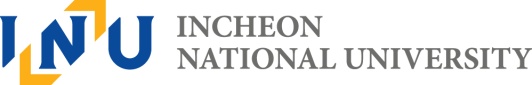 Admissions Team*School Name :                                          *e-Mail : *Address : *Zip Code :                      *Phone :                             *FAX : To whom IT may concern :*              has been admitted to the Incheon National University for the Spring Semester of 2018. The documents he(or she) submitted indicate that he(she) previously attended your school. Yet for the sake of the Standard Operational Procedure of the Incheon National University, his(her) documents must be confirmed. Included are his(her) brief personal data along with photocopies of the documents he(she) submitted to us. I would deeply appreciate if you could verify the documents and let us know the results by mail and fax or e-mail above.I am looking forward to hearing from you soon.Sincerely yours,Hur Jin, Ph.D. (signature)                     Dean of Student Admission & EmploymentLetter of AgreementI have applied to the Incheon National University in Incheon, Korea for the 2018 academic year and have agreed to allow the Incheon National University to officially request verification. In this regard, I would like to ask for your full assistance to the Incheon National University when they contact you regarding the verification of transcripts.*Date of admission(transfer) :                                    *Date of graduation :                       *Student ID Number :                                          *Date of Birth :                          *Name :                                                  *(signature) :                              Verification Report￭Above records & transcripts :  Correct  □,   Incorrect  □ ￭Additional comments : ￭Verifier(Title & Name)                              (Signature)                  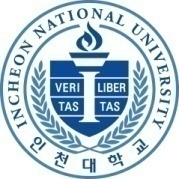 仁川 大学入学管理办公室地    址：韩国仁川市延寿区松岛洞12-1  国立仁川大学  本馆一层邮政编码：22012  电话82+32)835-9276  传真(82+32)858-7141负责人：Choi,I1 Yong / E-mail: admission@inu.ac.kr学历调查同意书*学生毕业学校：                                                           *学校地址：                            *邮政编码 :                         *电   话 :                             *传   真 ：                        致关心仁川大学的各位人士:学生已被仁川大学录取为2018年第一学期(第二学期)的新生。学生提供的材料中记载了该生毕业于贵校的信息。根据仁川大学管理条例，我们需要对该生提供的材料作再次确认。恳请贵校协助我们完成学生的个人情况确认工作，并且用快递或传真或者电子邮件的形式给予答复。期待您的答复。此致，感谢!仁川大学  入学处长  許 眞学生誓约信件我被仁川大学录取为 2018学年度新生，在学期间会遵守仁川大学的一切规定。我愿协助仁川大学对我的最终毕业证件作证明工作。*高中入学时间：                       *高中毕业时间：                     *学位证号码：                       *学生姓名：                           *签   名(sign)：                        *出生年月日：                         学历调查同意书*学生毕业学校：                                                           *学校地址：                            *邮政编码 :                         *电   话 :                             *传   真 ：                        致关心仁川大学的各位人士:学生已被仁川大学录取为2018年第一学期(第二学期)的新生。学生提供的材料中记载了该生毕业于贵校的信息。根据仁川大学管理条例，我们需要对该生提供的材料作再次确认。恳请贵校协助我们完成学生的个人情况确认工作，并且用快递或传真或者电子邮件的形式给予答复。期待您的答复。此致，感谢!仁川大学  入学处长  許 眞学生誓约信件我被仁川大学录取为 2018学年度新生，在学期间会遵守仁川大学的一切规定。我愿协助仁川大学对我的最终毕业证件作证明工作。*高中入学时间：                       *高中毕业时间：                     *学位证号码：                       *学生姓名：                           *签   名(sign)：                        *出生年月日：                         <學校 回申用>	毕业学校的证明以上是否属实： 属实                          不属实                    附言：                                                                  签名(并盖公章)：                                                         说明: 被录取者需要填写最终毕业学校的情况，*标志的部分希望用毕业学校所在国家的语言正确填写<學校 回申用>	毕业学校的证明以上是否属实： 属实                          不属实                    附言：                                                                  签名(并盖公章)：                                                         说明: 被录取者需要填写最终毕业学校的情况，*标志的部分希望用毕业学校所在国家的语言正确填写